РОССИЙСКАЯ ФЕДЕРАЦИЯ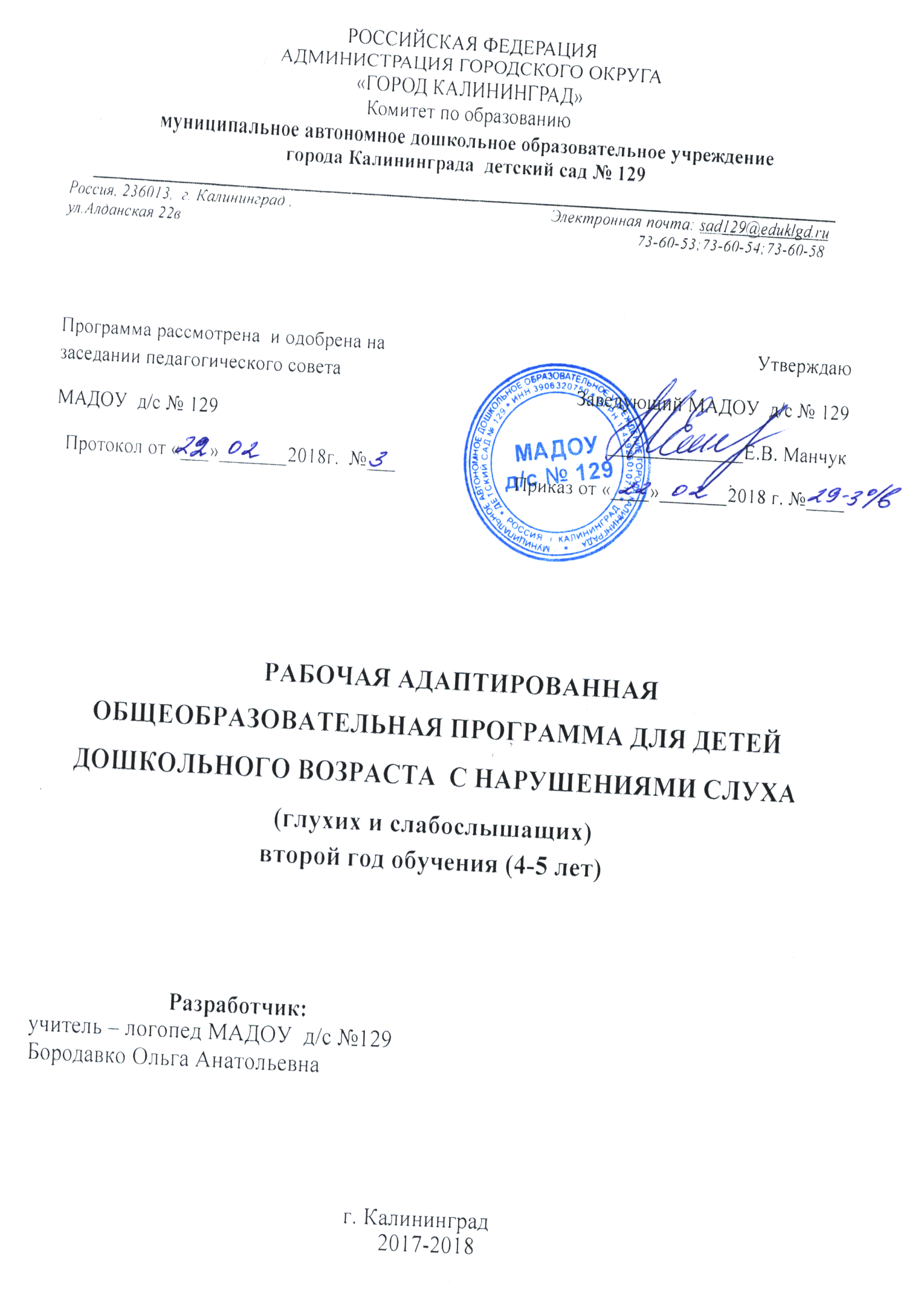 АДМИНИСТРАЦИЯ ГОРОДСКОГО ОКРУГА«ГОРОД КАЛИНИНГРАД»Комитет по образованию муниципальное автономное дошкольное образовательное учреждениегорода Калининграда  детский сад № 129_____________________________________________________________________________                                        Россия, 236013,  г. Калининград ,                                                                Электронная почта: sad129@eduklgd.ru ул.Алданская 22в                                                                                                                 73-60-53;73-60-54;73-60-58  РАБОЧАЯ АДАПТИРОВАННАЯ  ОБЩЕОБРАЗОВАТЕЛЬНАЯ ПРОГРАММА ДЛЯ ДЕТЕЙ ДОШКОЛЬНОГО ВОЗРАСТА  С НАРУШЕНИЯМИ СЛУХА(глухих и слабослышащих)                            второй год обучения (4-5 лет)                         Разработчик:учитель – логопед МАДОУ  д/с №129Бородавко Ольга Анатольевнаг. Калининград  2017-2018ОглавлениеӀ. ЦЕЛЕВОЙ РАЗДЕЛ Пояснительная записка 	31.1.1 Цели и задачи программы	3Принципы и подходы к формированию программы	4Значимые для разработки и реализации Программы характеристики	51.2 Планируемые результаты	11ӀӀ.СОДЕРЖАТЕЛЬНЫЙ РАЗДЕЛ2.1.Общие положения 	152.2.Описание образовательной деятельности в соответствие с направлениямиразвития ребенка, представленными в пяти образовательных областях для средней группы	…192.3.Образовательная деятельность по профессиональной коррекции нарушенийразвития детей………………………………………………………………………………....432.4. Содержание коррекционной работы с детьми с нарушением слуха…………… …...442.5.Календарно-тематическое планирование индивидуальной логопедической работы с детьми с нарушенным слухом 4-5 лет, по расширению словаря, развитию лексико-грамматических категорий языка и связной речи……………………………..…..472.6. Описание вариативных форм, способов, методов и средств реализации программы 	…………………………………………………………………………………………………482.7. Взаимодействие взрослых с детьми	492.8. Взаимодействие педагогического коллектива с семьями дошкольников	51ӀӀӀ.ОРГАНИЗАЦИОННЫЙ РАЗДЕЛ3.1  Описание материально-технического обеспечения программы	523.2  Обеспечение программы методическими материалами, средствами обучения ивоспитания	523.3. Распорядок пребывания воспитанников в ДОУ	553.4.Учебное планирование и продолжительность индивидуальных занятий  с  детьми дошкольного  возраста по коррекции нарушений со специалистами сопровождения…..573.5.Особенности организации развивающей предметно-пространственной среды ……..59  Перечень литературных источников……………………………………………………...61          Ӏ. целевой разделПояснительная запискаРабочая адаптированная основная образовательная программа для детей дошкольного возраста (4-5 лет) с нарушением слуха (глухих и слабослышащих) МАДОУ города Калининграда детский сад №129, разработана в соответствии с: -ФЗ «Об образовании в Российской Федерации»;-«Санитарно-эпидемиологическими требованиями к устройству, содержанию и организации режима работы дошкольных образовательных организаций. СанПиН 2.4.1.304913» (утв. Главным государственным санитарным врачом РФ 15.05.2013 г.);-Приказом Минобрнауки России от 30.08.2013 № 1014 «Об утверждении Порядка организации и осуществления образовательной деятельности по основным общеобразовательным программам»:-  образовательным программам дошкольного образования;- «Федеральным государственным образовательным стандартом дошкольного     образования" (утв. приказом Министерства образования и науки Российской Федерации от 25.11.2013 г. № 6241).Рабочая адаптированная основная образовательная программа для детей дошкольного возраста с нарушениями слуха  разработана на основе:-Основной образовательной программы дошкольного образования МАДОУ города Калининграда  детский сад №129                  -На основании программ: «Воспитание и обучение глухих детей дошкольного возраста» Л.П. Носковой, Л.А. Головчиц, «Воспитание и обучение слабослышащих детей дошкольного возраста» Л.П. Носковой, Л.А. Головчиц, «Детство» Т.И. Бабаевой.1.1.1 Цели и задачи программыЦелью данной Программы является создание условий для всестороннего развития детей с нарушениями слуха, слухоречевого развития, коррекции и компенсации особенностей физического и психического развития, а также профилактики нарушений, имеющих следственный (вторичный, социальный) характер.Цели Программы достигаются через решение следующих задач:охраны и укрепления физического и психического здоровья детей с нарушением слуха, в том числе их эмоционального благополучия;обеспечения равных возможностей для полноценного развития каждого ребёнка, имеющего нарушения слуха, в период дошкольного детства независимо от места жительства, пола, нации, языка, социального статуса, психофизиологических и других особенностей развития;обеспечения преемственности дошкольного и начального общего образования;создания благоприятных условий развития детей с нарушением слуха в соответствии с их возрастными и индивидуальными особенностями и склонностями, развития способностей и творческого потенциала каждого ребёнка как субъекта отношений с самим собой, другими детьми, взрослыми и миром;объединения обучения и воспитания в целостный образовательный процесс на основе духовно-нравственных и социокультурных ценностей и принятых в обществе правил и норм поведения в интересах человека, семьи и общества;формирования общей культуры личности детей с нарушением слуха, в том числеценностей здорового образа жизни, развития их социальных, нравственных, эстетических, интеллектуальных,	физических качеств, инициативности, самостоятельности и ответственности ребёнка, формирования предпосылок учебной деятельности;психолого-педагогическое изучение ребенка с целью уточнения состояния слуха, речи и интеллекта;обогащение общего и речевого развития, формирование устной речи и развитие слухового восприятия; формирования	социокультурной	среды, соответствующей возрастным,индивидуальным, психологическим и физиологическим особенностям детей;обеспечения психолого-педагогической поддержки семьи и повышения компетентности родителей (законных представителей) в вопросах развития и образования, охраны и укрепления здоровья детей,организация помощи родителям по воспитанию детей с нарушением слуха в семье.1.1.2. Принципы и подходы к формированию программыВ основу Рабочей адаптированной образовательной программы (далее Программы) для детей дошкольного возраста (4-5лет) с нарушением слуха (глухих и слабослышащих) МАДОУ города Калининграда детский сад №129, положены следующие принципы:полноценного проживания ребёнком с нарушением слуха всех этапов (младенческого, раннего и дошкольного возраста), обогащение (амплификация) детского развития;учета типологических и индивидуальных образовательных потребностей дошкольников с нарушением слуха;коррекционной направленности образовательного процесса;целостности содержания образования.направленности на формирование деятельности, которая обеспечивает возможность овладения детьми с нарушением слуха всеми видами доступной им предметнопрактической деятельности, способами и приемами познавательной и учебной деятельности, коммуникативной деятельности и нормативным поведением;содействия и сотрудничество детей и взрослых, признание ребёнка полноценным участником (субъектом) образовательных отношений;поддержки инициативы детей в различных видах деятельности;сотрудничества с семьёй;приобщения детей с нарушением слуха к социокультурным нормам, традициям семьи, общества и государства;формирования познавательных интересов и познавательных действий ребёнка с нарушением слуха в различных видах деятельности;возрастной адекватности образования дошкольников с нарушением слуха (соответствие условий, требований, методов возрасту и особенностям развития);учёта этнокультурной ситуации развития детей с нарушением слуха.В основу разработки образовательной Программы, заложены подходы:деятельностный подход основывается на теоретических положениях отечественной психологической науки, раскрывающих основные закономерности процесса обучения и воспитания детей, структуру образовательной деятельности с учетом общих закономерностей развития детей с нормальным и нарушенным развитием. Деятельностный подход в дошкольном образовании строится на признании того, что развитие личности слабослышащих, позднооглохших, глухих дошкольников определяется характером организации доступной им деятельности: предметно-практической, игровой, изобразительной, конструктивной, трудовой. Полноценное формирование этих видов деятельности у детей с нарушением слуха происходит в процессе целенаправленного воздействия;концентрический подход в изложении содержания программного материала означает, что ознакомление детей с определенной областью действительности от года к году обучения усложняется, то есть содержание одной и той же темы раскрывается в следующей последовательности: предметная, функциональная и смысловая стороны, сфера отношений, причинно-следственных, временных и прочих связей между внешними признаками и функциональными свойствами. Кроме того, между разделами программы существуют тесные межпредметные связи. В одних случаях это тематические связи, в других - общность педагогического замысла. Такой подход предусматривает объединение комплекса различных видов специфических детских деятельностей вокруг единой «темы» и обеспечивает целостное представление детей об окружающем мире, возможность освоения информации через разные каналы восприятия - зрительный, слуховой, кинестетический;при организации воспитательно-образовательного процесса необходимо обеспечить единство воспитательных, развивающих и обучающих задач, при этом следует решать их, избегая перегрузки детей, на необходимом и достаточном материале, максимально приближаясь к разумному «минимуму». Построение образовательного процесса на основе комплексно-тематического подхода с учетом интеграции направлений развития дает возможность достичь этой цели. В качестве «видов тем» могут выступать «организующие моменты», «тематические недели», «события», «реализация проектов», «сезонные явления в природе», «праздники», «традиции» и др. Построение воспитательно-образовательного процесса вокруг одной центральной темы дает большие возможности для развития детей с нарушением слуха. Темы помогают организовать информацию оптимальным способом. У дошкольников появляются многочисленные возможности для практики, экспериментирования, развития основных навыков, понятийного мышления. Тематический подход построения образовательного процесса позволяет легко вводить региональные и культурные компоненты, учитывать специфику дошкольного учреждения. Цикл тем может корректироваться в связи с событиями, значимыми для группы / детского сада / города; интересами детей и др. Введение похожих тем в различных возрастных группах обеспечивает достижение единства образовательных целей и преемственности в детском развитии на протяжении всего дошкольного возраста, органичное развитие детей в соответствии с их индивидуальными возможностями;коммуникативный подход в программе раскрыт последовательностью формирования речи как средства общения и познания окружающего мира, использованием в обучении детей с нарушением слуха разных форм словесной речи (устная, письменная, при необходимости дактильная) в зависимости от этапа обучения. Словесная речь, формирующаяся как средство общения в ходе всего воспитательного процесса, является основой обучения, развития и воспитания дошкольников, способом присвоения социального опыта.Значимые для разработки и реализации Программы характеристикиПсихолого-педагогические характеристики детей дошкольного возраста с нарушением слуха       Дошкольники с нарушенным слухом представляют собой сложную гетерогенную группу, различающуюся по состоянию слуха и речи, по времени наступления стойкого нарушения слуха, наличию или отсутствию дополнительных отклонений в развитии. Среди них имеются глухие и слабослышащие дети, обладающие опытом ранней педагогической помощи, есть и необученные дошкольники, у которых такой опыт отсутствует. Проблемы психического развития разных групп детей дошкольного возраста с нарушенным слухом освещены в исследованиях Л.Л.Венгер, Г.Л.Выгодской, Л.А.Головчиц, Э.И.Леонгард, Л.П.Носковой, Т.И.Обуховой, Т.В.Розановой, Ж.И.Шиф и других. Исследователями установлено, что приблизительно до 4 лет между необученными глухими и слабослышащими детьми существенных различий не наблюдается. Однако после этой возрастной границы у слабослышащих складываются некоторые преимущества перед глухими, что отражается, например, в решении задач на уровне наглядно-образного и наглядно-действенного мышления. Слабослышащие дети пользуются более обобщенными, чем глухие, способами ориентировки и оперирования образами, действиями. Отличия наблюдаются и в объеме представлений, пространственной ориентировке, в способности к обобщению. Наиболее очевидны различия в формировании словесной речи. При сопоставлении уровня развития речи необученных глухих и слабослышащих дошкольников обнаруживаются разнонаправленные тенденции: для глухих овладение словесной речью без специального обучения невозможно, а у слабослышащих даже без специальной педагогической помощи развиваются и активная, и пассивная формы речи.        Глухие дети дошкольного возраста с нормальным интеллектом. Такие дети составляют относительно однородную группу. У тех из них, кто не получил ранней педагогической помощи, депривация психического развития получает характер не просто задержки тех или иных функций, а глубокого нарушения личностного развития, нередко выражающегося в неадекватности поведения. Ребенок не только отстает в речевом развитии, но нередко приобретает такие негативные черты личности и поведения, как агрессивность, эмоциональная неустойчивость, двигательная расторможенность или, наоборот, скованность, негативное отношение к речи и общению вообще. К этим детям в полной мере относится понятие, введенное в психологию Л. С. Выготским, — «аномальный ребенок». Совершенно другим этот ребенок может стать в результате правильно осуществляемого коррекционно-воспитательного воздействия.         Как правило, большинство глухих дошкольников реагируют на сильные акустические сигналы (гул самолета, гудок поезда, звучание некоторых музыкальных инструментов, голос повышенной громкости на близком расстоянии). Их ответная реакция на воспринятые звуки имеет безусловно-рефлекторный характер и сопровождается такими действиями, как поворот головы, торможение позы (замирание), расширение зрачков, вскидывание глаз, вздрагивание, усиленное моргание, иногда наблюдаются вегетативные (покраснение) и эмоциональные реакции (смех, улыбка, обида, плач). Вместе с тем постепенно число вариативных ответных реакций сокращается, и наступает адаптация к акустическим сигналам.         В отличие от слышащих детей у глухих дошкольников формирование предметных действий, развитие подражания, поиск и усвоение способов восприятия, необходимых для познания свойств объектов, происходят не в раннем (младенческом), а в дошкольном возрасте. Подражая действиям взрослых, дети выделяют цвет, форму, величину, как будто бы осознают пространственные взаимоотношения объектов, однако успешно они выполняют такие действия, только если число объектов не превышает трех—пяти. При увеличении их числа действия ребенка приобретают хаотический характер.           В становлении сенсорных и интеллектуальных процессов у глухих дошкольников наблюдаются общие со слышащими детьми тенденции. Вместе с тем сложные процессы, предусматривающие необходимость операций анализа, синтеза, обобщения, у них формируются более медленно и затрудненно. Их представления об окружающих предметах и явлениях крайне бедны. Зачастую они не только не могут обозначить их словом, но и затрудняются в выделении их из группы разнородных объектов, не узнают в изменившейся ситуации, не различают по функциональному назначению, часто ошибаются при соотнесении реального предмета с его изображением.           К началу дошкольного обучения глухие дети, не получившие ранней педагогической помощи, как правило, не владеют словесной речью. Для них характерны вялость мышц артикуляционного аппарата и поверхностное речевое дыхание. В устных проявлениях таких малышей наблюдаются многообразные голосовые реакции — лепет (неотнесенный), голосовые звуки, гуление, кряхтенье, чмоканье, мычание, артикулирование без голоса и т.п. Из-за отсутствия обратной слуховой связи у большинства из них число голосовых реакций с возрастом уменьшается. Общение со взрослыми (главным образом, с матерью) осуществляется при помощи предметных действий и отдельных указательных жестов. Иногда свои чувства дети выражают голосовыми реакциями — эмоциональными криками, смехом или плачем. Внешняя речь остается недоступной их понимания, а их собственная без направленного обучения не развивается. У глухих детей из семей глухих родителей жесть появляются раньше и бывают более разнообразными.          Вместе с тем глухие дошкольники стремятся к общению, и их коммуникативное поведение меняется по мере взросления:	относительно простые формы контактов сменяютсяпреобладанием более сложных. Так, от простого подчинения взрослому они переходят к вариативному коммуникативному взаимодействию с ним учитывающему его реакции на их поведение (одобрение, порицание и т.д.), начинают активно поддерживать контакт, проявляя заинтересованность в общении.        Подтверждением возможности высокого уровня развития глухих детей служит адекватность их поведенческих реакций на одобрение и неудачу. Так, получив негативное указание от взрослого на свои действия, глухой ребенок не только фиксирует на этом внимание, но и исправляет соответствующие действия.        Слабослышащие дошкольники составляют весьма неоднородную группу по состоянию слуха, речи и по многим другим параметрам. Объясняется это чрезвычайным многообразием проявлений слуховой недостаточности, большим спектром тугоухости, разными уровнями сформированности навыков слухового восприятия. При этом важно отметить, что многие слабослышащие дети, обладая различными степенями сохранного слуха, не умеют пользоваться им в целях познания и общения.         В дошкольном возрасте слуховое восприятие слабослышащих детей развивается и без специального обучения. В возрасте 6 — 7 лет приблизительно у 67 % из них обнаруживаются реакции на голос разговорной громкости и при восприятии шепота у ушной раковины, однако у них сравнительно поздно развиваются реакции на звуковые раздражители.         Дефицит слуховой информации порождает различные отклонения в речевом развитии, которое зависит от многих факторов, таких, как степень и сроки снижения слуха, уровень общего психического развития, наличие педагогической помощи, речевая среда, в которой находится ребенок. Многообразные сочетания этих факторов обусловливают вариативность речевого развития.         У большинства слабослышащих детей к началу дошкольного обучения оно находится на низком уровне: они знают лишь небольшое количество слов, как правило, воспроизводят названия игрушек и бытовых предметов в лепетной и усеченной форме. Немногие дети (старше 3 лет) владеют незначительным объемом элементарных аграмматично построенных фраз, которые как по содержанию, так и по структуре отличаются от синтаксических конструкций речи слышащих сверстников.          Подчеркивая большие в различия развитии устной речи слабослышащих дошкольников, сурдопедагоги выделяют в нем следующие уровни.          Первый, доречевой уровень характеризуется наличием голосовых, рефлекторно возникающих звуковых реакций и неотнесенного лепета типа: кх, па, мамама,татата и др., что соответствует реакциям периода гуления и лепета у слышащих малышей. Дети не понимают обращенную к ним устную речь, общается посредством голосовых проявлений неотнесенного лепета, естественных жестов и мимики.        Второму уровню свойственно использование отдельных лепетных и полных слов: ав- ав (собака), мама, упи (кубик) и др.        Третий уровень отличается наличием в речи детей определенного количества коротких простых фраз типа: Мама, дай. Папа, ди (иди). При этом слова, как правило, произносятся усеченно и приближенно, лишь в отдельных случаях — точно. Речь фонетически искажена, звуковой состав ограничен. Часть детей не понимают обращенную к ним речь, общаются посредством неотнесенного лепета, естественных жестов и мимики, а также отдельных слов и коротких фраз.        Как мы уже отметили, многие слабослышащие дошкольники не понимают обращенной к ним речи и ориентируются в общении на такие факторы, как действия, естественные жесты и эмоции взрослых. Дети с легкой и средней степенью тугоухости могли бы понимать окружающих, но нередко их восприятие речи приобретает искаженный характер из-за неразличения близких по звучанию слов и фраз.          Искаженное восприятие речи окружающих, ограниченность словарного запаса, неумение выразить себя — все это нарушает общение с другими детьми и со взрослыми, что отрицательно сказывается на познавательном развитии и на формировании личности таких детей. Вместе с тем по мере взросления и умение поддерживать речевой контакт, и способность к оценке собственных действий и поступков постепенно развиваются.           Глухие и слабослышащие дошкольники с сочетанными (комплексными) нарушениями развит ия. Клинико-психолого-педагоги-ческие обследования дошкольников со слуховой недостаточностью свидетельствуют о том, что у 25 —30 % из них выявляются сочетания первичного дефекта — нарушения слуха — с другими Первичными нарушениями развития. Наиболее часто встречаются сочетания снижения слуха с первичной задержкой психического развития (ЗПР), нарушениями эмоционально-волевой сферы или опорно-двигательного аппарата, с умственной отсталостью, локальными речевыми дефектами.            По сравнению с рассмотренными ранее группами глухих и слабослышащих детей психическое развитие дошкольников с сочетанными (комплексными) отклонениями происходит замедленно; при этом наблюдается значительное отставание познавательных процессов, детских видов деятельности, речи. Наиболее очевидно проявляется задержка в формировании наглядно-образного мышления.           В психическом развитии таких дошкольников наблюдаются индивидуальные различия, обусловленные выраженностью интеллектуальных, эмоциональных, слуховых и речевых отклонений. Для многих из них характерны нарушения поведения; у других отмечается отставание в становлении различных видов детской деятельности. Так, предметная деятельность формируется лишь к 4— 5 годам и у большинства протекает на весьма низком уровне манипулирования, воспроизведения стереотипных игровых действий. Попытки самостоятельного рисования в основном сводятся к повторению изображений знакомых предметов либо к рисункам, выполненным по подражанию взрослому.            Особые трудности отмечаются у глухих и слабослышащих дошкольников с ЗПР в овладении речью (Т.В.Розанова, 1997; Л.А.Головчиц, 1993). Их устную речь отличает воспроизведение отдельных звуко- и слогосочетаний, подкрепляемых естественными жестами и указаниями на предметы. Как правило, интерес к общению отсутствует. При овладении письменной формой речи у них возникают значительные трудности.             В вариативном сочетании комплексных нарушений отдельные дефекты сохраняют специфические особенности своей этиологии, однако при этом не происходит простого суммирования симптомов нескольких нарушений, а возникает новая сложная структура дефекта.             Оглохшие дети дошкольного возраста. Нарушение слуха у этих детей прежде всего сказывается на их поведении, что проявляется в разнообразных реакциях на возникающие в быту повседневные звуки. У такого ребенка можно наблюдать отсутствие реакций на увеличение звука аудиовизуальной техники, отстранение от взрослого при его попытке сказать что-либо в ушко, вздрагивание от неожиданных резких звуков (можно предположить повышенную чувствительность к громким звукам).              Потеря слуха отражается на их общем поведении: одни из них становятся расторможенными, капризными, агрессивными, а другие, наоборот, уходят в себя, избегают общения с окружающим             Речь разрушается постепенно, и уже через 1 — 2 месяца после потери слуха обнаруживаются ее качественные изменения, которые проявляются как в собственной речи ребенка, так и в восприятии речи окружающих, точнее — в реакциях на нее. Сначала нарушения речевого поведения становятся заметными в непривычных для ребенка речевых ситуациях (т.е. слышимая им раньше речь как бы пропала, но в знакомой обстановке ребенок еще полнит, как надо себя вести).            Вскоре выявляются изменения в качестве речи самого ребенка, затрагивающие ее звуковой, лексический и грамматический строй. И наконец, завершающим этапом становится потеря речи — наиболее заметный фактор, из-за чего родители нередко связывают именно этот момент с моментом нарушения слуха.             Речь оглохшего дошкольника меняется не только количественно, но и качественно. Сокращается лексический запас, сначала забываются слова пассивного словаря, затем — поздно приобретенные и мало употребляемые; исчезают слова-глаголы, так как ребенок в определенных ситуациях может легко без них обходиться, а потом и названия предметов, которые редко находятся в поле зрения или внимания. Количественное сокращение словаря приводит к качественному изменению фразы: упрощаются синтаксические конструкции, из распространенной фраза превращается в простую, затем — в однословную назывную и, наконец, подменяется жестом. Параллельно происходят количественные и качественные изменения в произносительных навыках: с меньшей силой произносятся безударные начала и концы слов, на фоне постепенного ослабления артикуляции «глотаются», разрушаются или забываются звуки, сначала те, что были усвоены позже и, следовательно, менее автоматизированны ([р], шипящие, аффрикаты), затем и другие.             Исследования сурдопедагогов показывают, что у 2 — 3-летнего оглохшего ребенка речь может полностью распасться. При этом ее регрессия происходит постепенно: наблюдается процесс, обратный становлению речи, — исчезают глаголы, потом названия предметов; ослабляются, затем исчезают безударные гласные звуки, концы и начала слов и далее шипящие звуки; смягчаются звуки, и артикуляция становится в большей мере передней. А далее членораздельная речь заменяется разнообразным, но неразборчивым лепетом. На завершающем этапе распада речи появляется однообразная голосовая реакция (неартикулируемые звуки) в ответ на любые речевые обращения, отрицательные и утвердительные кивки головой на понимаемый жест или на обращение.           Взрослые не всегда готовы понять и принять изменения, которое происходят в речи оглохшего ребенка и пытаются объяснить их разными причинами — невнимательностью, рассеянностью, ослаблением памяти, упрямством, стремлением подражать особенностям речи других.            Важно отметить, что в настоящее время для улучшения слухового восприятия детей и взрослых широко используются слуховые аппараты. Однако далеко не у всех их применение приводит к существенному улучшению слухового восприятия. В силу целого ряда причин у лиц с высокой степенью сенсоневральной тугоухости и глухотой обычные слуховые аппараты улучшают речевое восприятие незначительно или не улучшают вообще.           Достижения в развитии цифровых технологий, отоларингологии, аудиологии, специальной психологии и коррекционной педагогики, согласованные действия специалистов разного профиля в системе междисциплинарной помощи глухим детям приводят к появлению новой группы обучающихся - глухие дети с кохлеарным имплантом.             Уникальность ситуации с имплантированными детьми заключается в том, что их социально - психологический статус меняется в процессе постоперационной реабилитации трижды. До момента подключения речевого процессора ребенок может характеризоваться в соответствии с устоявшимися классификациями как глухой, слабослышащий с тяжелой тугоухостью, оглохший (сохранивший речь или теряющий ее). После подключения процессора состояние слуха детей уравнивается - все благополучно прооперированные становятся детьми, которые могут ощущать звуки интенсивностью 30-40дБ, что соответствует легкой тугоухости (1 степень по международной классификации). Статус детей меняется. Они уже способны воспринимать звуковые сигналы, надежно воспринимать неречевые звучания и реагировать на них. Однако ребенок продолжает вести себя в быту как глухой человек, опираясь на умения и навыки, сформированные ранее в условиях тяжелого нарушения слуха. Для него по-прежнему важны зрительные опоры и привычные средства восприятия речи и коммуникации: чтение с губ, письменная речь, дактилология, жестовая речь, привычка контролировать произношение при помощи кинестетических опор и др. До тех пор, пока не завершится первоначальный этап реабилитации, т.е. пока не произойдет перестройка коммуникации и взаимодействия ребенка с близкими на естественный лад, он сохраняет этот особый (переходный) статус. Благополучное завершение первоначального этапа реабилитации означает, что ребенок с кохлеарными имплантами встал на путь естественного развития коммуникации, и его статус вновь изменился - он начинает вести себя и взаимодействовать с окружающими как слышащий и начинает демонстрировать естественное («слуховое») поведение в повседневной домашней жизни. Выбор образовательного маршрута детей с кохлеарными имплантами зависит от точности определения его актуального социально-психологического статуса.До операции оценивается характер нарушения, степень его выраженности, время потери слуха, сроки и характер слухо-протезирования, его эффективность, наличие вторичных нарушений развития, условия предыдущего воспитания и обучения.После подключения процессора состояние слуха детей меняется и уравнивается,поэтому более важными становятся различия в развитии вербальной и невербальной коммуникации и характеристика сенсорной основы, на которой она была сформирована.                           По этим основаниям выделяются три группы детей с кохлеарными имплантации:со сформированной на нормальной сенсорной основе речью и коммуникацией (оглохшие);вступающие в коммуникацию и обладающие развернутой речью, сформированной до операции на зрительно-слуховой или слухо-зрительной основе (дети с тяжелыми нарушениями слуха, обучение которых было своевременным и успешным);дети, у которых до операции не удалось сформировать развернутую словесную речь, их коммуникация осуществляется другими средствами (дети с тяжелыми нарушениями слуха, обучение которых не было своевременным и успешным; дети с дополнительными первичными нарушениями).         Благополучное завершение первоначального этапа реабилитации означает, что дети с кохлеарными имплантами уравниваются по двум показателям - сходное состояние слуха и все они встали на путь естественного развития коммуникации и речи. Теперь требуетсяподбирать подходящий образовательный маршрут, и важными ориентирами становятся степень сближения развития ребенка с возрастной нормой и оценка перспективы дальнейшего сближения в разных условиях обучения. По этим основаниям дети с кохлеарными  имплантами делятся на несколько групп:приблизившиеся к возрастной норме и готовые к вхождению в общеобразовательную среду при минимальной специальной поддержке;еще не приблизившиеся к возрастной норме, но имеющие перспективу благополучного дальнейшего развития и приближения к норме в обычной среде при постоянном наблюдении и систематической специальной сурдопедагогической поддержке;не приблизившиеся к возрастной норме и не имеющие перспективы сближения с нормой в обычной среде даже при постоянном наблюдении и специальной сурдопедагогической поддержке;развитие ребенка не приближается к возрастной норме и перспектива сближения с ней маловероятна даже при систематической и максимальной специальной помощи.Все приведенные классификации последовательно сменяют друг друга и являются составными частями динамической по своей сути классификации детей с кохлеарными имплантами, необходимой специалистам для понимания динамики изменений, происходящих с ребенком с КИ в процессе реабилитации, выбора и гибкой смены его образовательного маршрута.            Следует констатировать, что дошкольники с нарушением слуха способны адекватно воспринимать и осмысливать мир, в котором живут, однако применяемые ими для этого способы отличаются от тех, которыми естественно пользуются их типично развивающиеся сверстники. В связи с этим для детей со слуховой недостаточностью очень важно правильно определить адекватные условия жизнедеятельности, которые могут обеспечить успешность полной компенсации.Планируемые результаты освоения программы              В соответствии с ФГОС ДО  требования к планируемым результатам освоения основной образовательной программы дошкольного образования устанавливаются в виде целевых ориентиров «на выходе» из раннего и дошкольного возраста.В Программе для детей дошкольного возраста (4-5лет) с нарушением слуха (глухих и слабослышащих) МАДОУ города Калининграда детский сад №129, осуществлена конкретизация планируемых результатов освоения Программы с учётом возрастных и индивидуальных возможностей детей, раскрыты особенности освоения программы детьми с ограниченными возможностями здоровья.                К пяти годам проявляет интерес к общественным явлениям, произведениям искусства, познавательный интерес в процессе общения со взрослыми и сверстниками: задаёт вопросы поискового характера (почему? зачем?), о себе, родителях, детском саде, школе, профессиях взрослых, о прошлом и будущем и т. п. Применяет обследовательские действия (погладить, сжать, смять, намочить, разрезать, насыпать и т. д.). Стремится самостоятельно объединять предметы в видовые категории с указанием характерных признаков (чашки и стаканы, платья и юбки, стулья и кресла), а также в родовые категории (одежда, мебель, посуда). Активно включается в игры и другие виды деятельности как самостоятельно, так и по предложению других (взрослых и детей). Предлагает несложные сюжеты для игр.            Адекватно откликается на радостные и печальные события в ближайшем социуме. Эмоционально воспринимает праздники. Проявляет сочувствие к близким людям, привлекательным персонажам художественных произведений (книг, картин, мультфильмов, кинофильмов), сопереживает им, со-радуется. К переживающему отрицательные эмоции сверстнику привлекает внимание взрослых.Эмоционально предвосхищает ближайшее будущее.Отношения со сверстниками носят соревновательный характер. Общение регулируется взрослым. При осуществлении детских видов деятельности ориентируется на сверстников, вызывающих симпатию. Под руководством взрослого участвует в создании совместного (коллективного) продукта в продуктивных видах деятельности.Проявляет избирательность во взаимоотношениях и общении со сверстниками. Использует элементы объяснения и убеждения при сговоре на игру, при разрешении конфликтов. В игровом общении ориентируется на ролевые высказывания партнёров, поддерживает их. Владеет элементарными правилами речевого этикета: не перебивает взрослого, вежливо обращается к нему.              Может управлять своим поведением под руководством взрослого и в тех случаях, когда это для него интересно или эмоционально значимо. Имеет представление о некоторых моральных нормах и правилах поведения, отражающих противоположные моральные понятия (три- четыре).             Способен соблюдать общепринятые нормы и правила поведения: не использует работу сверстника без его разрешения, по окончании работы убирает своё рабочее место.Имеет представление о некоторых видах опасных ситуаций (бытовых, социальных, природных), некоторых способах безопасного поведения в стандартных опасных ситуациях, некоторых источниках опасности для окружающего мира природы (транспорт, неосторожные действия человека) и некоторых видах опасных для окружающего мира природы ситуаций (лесные пожары, вырубка деревьев) и правилах безопасного для окружающего мира природы поведения. Владеет способами безопасного поведения в некоторых стандартных опасных ситуациях (при использовании колющих и режущих инструментов, бытовых приборов, на проезжей части дороги, при переходе улиц, перекрёстков, при перемещении в лифте, автомобиле) и следует им при напоминании взрослого. При напоминании взрослого проявляет осторожность и предусмотрительность в незнакомой (потенциально опасной) ситуации. Ситуативно выполняет правила безопасного для окружающего мира природы поведения (не ходить по клумбам, газонам, не рвать растения, листья и ветки деревьев и кустарников, не распугивать птиц, не засорять водоёмы, не оставлять мусор в лесу, парке, не пользоваться огнём без взрослого). Пытается объяснить другому необходимость действовать определённым образом в потенциально опасной ситуации. Может обратиться за помощью к взрослому в стандартной опасной ситуации.              При решении интеллектуальных задач использует практические ориентировочные действия, применяет наглядно-образные средства (картинки, простейшие схемы, словесные описания и пр.). Осуществляет перенос приобретённого опыта в разнообразные виды детской деятельности, перенос известных способов в новые ситуации. Исследует объекты с использованием простейших поисковых действий. Умеет связывать действие и результат. Стремится оценить полученный результат, при затруднениях обращается за помощью. При решении личностных задач ориентируется на реакции взрослого и сверстника.            Выделяет параметры величины протяжённых предметов. Оперирует числами и цифрами в пределах пяти. Использует счётные навыки. Устанавливает количественные отношения в пределах известных чисел. Различает геометрические фигуры (круг, квадрат, треугольник) и их свойства (углы, стороны). Классифицирует предметы по заданному признаку. Определяет расположение предметов относительно друг друга и направления движения от себя или из заданной точки. Использует временные ориентировки в частях суток, днях недели, временах года, определяет их последовательность.Имеет представление о правилах культурного поведения в обществе, о ряде профессий, направленных на удовлетворение потребностей человека и общества (цели, основное содержание конкретных видов труда, имеющих понятный ребёнку результат, мотивы труда), о повадках и приспособительных особенностях животных и растений к среде обитания, о том, что музыка выражает эмоции, настроение, характер человека. Имеет элементарные музыковедческие представления о свойствах музыкального звука, о том, что можно пользоваться разными средствами (голосом, телом, приёмами игры на инструментах) для создания собственных музыкальных образов, характеров, настроений и т. п. Знает тематически разнообразные произведения, умеет классифицировать произведения по темам: «О маме», «О природе», «О животных», «О детях» и т. п.            Употребляет в устной форме (без дактильного) сопровождения не менее 200 слов; произнося их слитно, с выраженным ударением, с соблюдением некоторых орфоэпических норм, без призвуков в стечениях согласных звуков;             Активно использует в устной речи материал типа: Дайте мне, пожалуйста, карандаши. Маму зовут... Папа работает. У мишки болит лапа. Я упал, у меня болит нога. Мы гуляли и лепили бабу. Компот очень вкусный. Дети катаются на коньках. Оля нарисовала хорошо. У меня синее платье, Где Сережа? Почему Катя плачет? Как вас зовут? Что мы будем делать? Кто будет слушать? Когда пойдем гулять? Сколько надо взять бумаги? и т.п. Предложения произносятся слитно, при необходимости членятся на синтагмы, в темпе, близком к естественному;Соблюдает в речи некоторые нормы русской орфоэпии: безударное о произносить как а (например, в словах: собака, спасибо, хорошо и др.); звонкие согласные оглушать в конце слова и перед глухими согласными (хлеб - хлеп, завтра - зафтра, дождь - дошть и др.); опускать непроизносимые звуки в словах здра(в)ствуйте, праз(д)ник; заменять звук г звуком в (сегодня - севодня, у кого - у каво и др.). Пользуется голосом нормальной высоты, силы, без грубых нарушений тембра; Употребляет в речи не менее 20 звуков (а, о, у, э, и; п, б, т, д, м, н, в, ф, л, р, к, г, с, з, ш, я, е, ё, ю) и у дифтонгов (в начале слова: яблоко, Юра и т.п., после гласных - красная, зеленое и т.п., после разделительных ь и ъ - съел, платье и т.п.).           Исполняет песни в хоре, простейшие танцы, элементарные партии для детских музыкальных инструментов. Понятно для окружающих изображает всё то, что вызывает его интерес. Передаёт характерные признаки предмета: очертания формы, пропорции, цвет.         Самостоятельно правильно владеет процессами умывания, мытья рук, помогает в осуществлении этих процессов сверстникам, младшим детям, следит за своим внешним видом и внешним видом других детей, помогает взрослому в организации процесса питания, адекватно откликаясь на его просьбы, самостоятельно ест, соблюдая правила поведения за столом, одевается и раздевается, помогает в этом сверстникам или младшим детям. Элементарно ухаживает за вещами личного пользования и игрушками, проявляя самостоятельность (складывает и вешает одежду, с помощью взрослого приводит одежду, обувь в порядок — чистит, сушит и т. п.). Самостоятельно выполняет ряд доступных трудовых процессов по уходу за растениями и животными в уголке природы и на участке. Ребёнок устанавливает связь между овладением основными движениями и развитием силы, ловкости, выносливости собственного тела. Понимает необходимость заботы о сохранении здоровья и значимость движений. Имеет представления о здоровом образе жизни, о необходимости культурно-гигиенических навыков, полноценном питании, правильном режиме, закаливании, занятиях спортом.            Может: ходить в разном темпе и в разных направлениях, с поворотами; приставным шагом вперёд, назад, боком, на носках, на пятках, высоко поднимая колени, перешагивая через предметы (высотой 10—15 см), змейкой между предметами за ведущим и самостоятельно, прямо и боком приставным шагом по лежащему на полу канату (верёвке) диаметром 3 см; перешагивать одну за другой рейки лестницы, приподнятой от пола на 25 см, а также через набивные мячи; бегать со сменой направления и темпа, со сменой ведущего, врассыпную, змейкой между предметами самостоятельно, челночным бегом (10 м 3); прыгать на месте: ноги вместе — ноги врозь; на одной ноге (правой и левой), в длину с места, одновременно на двух ногах, постепенно поворачиваясь кругом; вокруг предметов (мяч, кубик); из обруча в обруч (диаметром 45 см), лежащие на полу вплотную друг к другу, одновременно двумя ногами через пять-шесть линий (поочерёдно через каждую), рас-стояние между соседними линиями равно длине шага ребёнка; перепрыгивать одновременно двумя ногами через две линии (расстояние между линиями 25 см) боком с продвижением вперёд, с разбега через верёвку или резинку (высотой 15 см); спрыгивать на мат со скамейки (высотой 20 см) и с гимнастического бревна (высотой 15 см); лазать по гимнастической стенке вверх-вниз, передвигаться приставным шагом по горизонтальной рейке и перелезать с одного пролёта на другой в любую сторону, по горизонтальной гимнастической лестнице разными способами, ползать по гимнастической скамейке на животе, подтягиваясь руками; подлезать под дуги (высотой 50— 60 см), не касаясь пола руками; пролезать разными способами в обруч, стоящий вертикально на полу; прокатывать мяч или шар в цель (расстояние 1—1,5 м); подбрасывать мяч (диаметром 12—15 см) вверх и ловить его ладонями, не прижимая к груди, не менее пяти раз подряд; перебрасывать мяч двумя и одной рукой через препятствие (высотой не менее 1,2 м) с расстояния не менее 1,2 м; метать двумя и одной рукой (правой и левой) разными способами  мячи (диаметром 6—8 см) в корзину (ящик), стоящую на полу, с расстояния не менее 1,5 м, в вертикальную цель (обруч диаметром 45 см; щит 40	40 см) с расстояния не менее 1,5 м. одной (удобной) рукой (высота центра мишени 1,2 м); отбивать мяч от пола одной рукой (правой и левой) не менее пяти раз подряд; прыгать на одной ноге (правой и левой), продвигаясь вперёд не менее чем на 5 м, сохраняя прямолинейность движения; удерживать равновесие, стоя на носках с закрытыми глазами, не менее 10 с; ходить по гимнастической скамейке прямо; с перешагиванием через кубики; с поворотами; вбегать на наклонную доску (шириной 20 см и высотой 35 см); ходить прямо по гимнастическому бревну (шириной 10 см, высотой 15 см); переступать через скакалку, вращая её вперёд и назад; кататься на санках с невысокой горки, уметь делать повороты и тормозить, на трёхколёсном и двухколёсном велосипеде; самокате; скользить по ледяным дорожкам без помощи взрослого; кататься; ходить на лыжах скользящим шагом без палок, свободно размахивая руками; поворачиваться на месте переступающими шагами.             ӀӀ. СОДЕРЖАТЕЛЬНЫЙ РАЗДЕЛ            2.1.Общие положения         В содержательном разделе представлены:Содержание программы обеспечивает развитие личности, мотивации и способностей детей в различных видах деятельности и охватывает следующие структурные единицы, представляющие определенные направления развития и образования детей с нарушением слуха:социально-коммуникативное развитие (разделы программы: «Труд», «Безопасность», «Игра», «Коммуникация»);познавательное развитие  (разделы программы: «Формирование  элементарных  математи- ческих представлений», «Ознакомление с окружающим миром», «Конструирование»);речевое развитие  (разделы программы: «Развитие речи и обучение чтению», «Чтение художественной литературы»);художественно-эстетическое развитие  (разделы  программы: «Изобразительная деятель-ность»,  «Музыка»);- физическое развитие (разделы программы: «Физическая культура», «Здоровье»,  «Развитие мелкой моторики»).Конкретное содержание данных образовательных областей зависит от возраста детей и реализуется в определённых видах деятельности:       В содержательный раздел Программы включена система коррекционной работы с детьми, имеющими нарушения слуха. Коррекционная работа учитывает особенности развития и специфические образовательные потребности дошкольников с нарушением слуха. Коррекционная работа с детьми с нарушением слуха включает разделы «Развитие слухового восприятия», «Обучение произношению».       В соответствие с положениями Стандарта в содержательном разделе Программы так же представлены:Описание вариативных форм, способов, методов и средств реализации Программы с учетом возрастных и индивидуальных особенностей воспитанников, специфики их образовательных потребностей и интересов;Способы и направления поддержки детской инициативы;Особенности взаимодействия педагогического коллектива с семьями воспитанников.Описание образовательной деятельности в соответствие с направлениями развития ребенка, представленными в пяти образовательных областях для средней группы.Социально-коммуникативное развитие Трудовое воспитание Задачи коррекционно-развивающей работы:стимулировать и поощрять стремление детей к самостоятельности как проявлению относительной независимости от взрослого;формировать элементарные орудийные действия в процессе самообслуживания;формировать навыки владения движениями своего тела (осторожно брать предметы со стола, проходить между предметами и т. д.);учить детей узнавать и называть предметы бытового назначения (одежду, посуду, гигиенические средства), которыми дети постоянно пользуются или которые могут наблюдать;формировать представления о воде как важном средстве поддержания чистоты тела и жилища;учить детей действовать с предметами домашнего обихода, предметами гигиены, выполнять орудийные действия с предметами бытового назначения;способствовать накоплению детьми опыта самостоятельных действий в быту, способствующего развитию самоуважения, чувства собственного достоинства;формировать основы культуры труда, бережливости, аккуратности в процессе действий с предметами гигиены, одеждой, обувью и т. п.;воспитывать опрятность, культуру еды (культурно-гигиенические навыки);формировать положительное отношение к чистому, опрятному ребенку;учить детей применять реальные бытовые действия в играх с образными игрушками;воспитывать доброжелательное отношение друг к другу при выполнении процессов самообслуживания;воспитывать взаимопомощь в процессе самообслуживания (причесывание, раздевание и одевание), умение благодарить друг друга.Содержание и формы работы        Обучение детей культурно вести себя за столом, аккуратно и самостоятельно есть, тщательно пережевывая пищу, пользоваться ложкой, держать ее в правой руке, не крошить, своевременно и без напоминания вытирать рот салфеткой, выходя из-за стола, тихо задвигать стул, благодарить взрослых.          Приучение детей самостоятельно умываться, не обливаясь, пользоваться мылом, чистить зубы на ночь, не мочить, одежду, сухо вытирать лицо и руки собственным полотенцем, правильно вешать его на место, мыть руки перед едой, после посещения туалета, учить пользоваться личной расческой.          Обучение детей самостоятельно одеваться и раздеваться, не разбрасывать одежду, аккуратно складывать и вешать ее, самостоятельно находить неполадки в одежде, стараться их самостоятельно исправить с помощью товарища, взрослого.           Воспитание у детей стремления соблюдать порядок в одежде, в групповой комнате, в спальне, на участке, привлекать к выполнению посильных поручений во время уборки.Воспитание у детей доброжелательного отношения и уважения к окружающим, желания оказывать друг другу помощь, благодарить за оказанную помощь, здороваться, прощаться. Воспитание бережного отношения к окружающим предметам. Посильное участие детей в труде взрослых.           Организация дежурства детей по столовой и на занятиях с целью обучения детей накрывать на стол, расставлять хлебницы, салфетки, раздавать ложки; раскладывать материалы к занятию; убирать постель, участвовать в уборке групповой комнаты (ухаживать за комнатными растениями, учить протирать листья растений, поливать их); собирать поломанные игрушки, порванные книжки, наблюдать за их починкой и оказывать в этом посильную помощь; убирать игровой уголок, протирать игрушки влажной тряпкой, расставлять их на полках, стирать кукольную одежду.           Обучение детей убирать на определенное место строительный материал, книжки; принимать посильное участие в труде взрослых на участке, расчищать дорожки от снега, листьев, посыпать их песком, сгребать опавшие листья, снег, собирать игрушки после окончания прогулки, поливать растения на грядках, в группе вместе с воспитателем производить посадку зеленого лука, овса для птиц.            Применение реальных бытовых действий в играх с образными игрушками: укладывать куклу (мишку) в постель; усаживать за стол и «кормить» ее; мыть кукле руки без мыла и с мылом; вытирать руки куклы развернутым полотенцем; умывать лицо куклы; вытирать его развернутым полотенцем; мыть куклу-голыша губкой без мыла и с мылом, вытирать ее развернутым полотенцем, вербализируя игровые действия.На занятиях по ручному труду обучение детей приёмам работы с бумагой, картоном, природным материалом. Пользование ножницами, клеем; формирование у детей умения разрезать бумагу по намеченной прямой линии (флажки для кукол, салфетки). Наклеивание готовых вырезанных форм из бумаги на тесьму и полоску бумаги (изготовление флажков для елки). Формирование у детей умения изготавливать поделки из коробочек (мебель для кукол), бумаги путем скручивания и плетения.Формирование основ безопасности Задачи коррекционно-развивающей работы:продолжать формировать целостное представление о безопасности в доме, на улице, в природе, в транспортных средствах с последующим выделением ситуаций и объектов, наиболее значимых для обучения детей основам безопасности жизнедеятельности;формировать представления детей о правилах безопасного использования материалов и оборудования, которое их окружает, в разных видах самостоятельной деятельности;уточнять и расширять представления детей о поведении на улице, о правилах обращения с огнеопасными предметами;приобщать детей к правилам безопасного для человека и окружающего мира природы поведения;формировать у детей знания о правилах безопасности дорожного движения в качестве пешехода и пассажира транспортного средства;формировать осторожное и осмотрительное отношение к потенциально опасным для человека и окружающего мира природы ситуациям;формировать представления детей о сенсорных эталонах на основе уточнения цвета сигналов светофора и знаков безопасности: пожарной безопасности, дорожного движения, предупреждающих и запрещающих какие-либо действия (по два - три знака);учить детей познавательным действиям с материалами, необходимыми для организации игр по правилам безопасности жизнедеятельности и ориентировке в пространстве: реальном (на основе предметной и предметно-игровой деятельности); отраженном в знаках (светофор, дорожные знаки, знаки безопасности), с предметами- заместителями (игрушки, графическое изображение); условном, символическом (в воображаемой игровой ситуации);учить детей игровым и речевым действиям по картинкам, содержание которых убеждает детей в необходимости знания и использования правил безопасного поведения на улице, дома, в природе и т. д.;формировать представления детей о труде взрослых, предотвращающих чрезвычайные ситуации: пожарных, врачей скорой помощи, регулировщиков и др.;расширять импрессивный и экспрессивный словарь детей в процессе называния объектов, разыгрываний ситуаций; добиваться понимания детьми семантики слов (пешеход, светофор, правила и т. п.);развивать у каждого ребенка стремление к проявлению инициативы и самостоятельности, к поиску разумного и достойного выхода из различных жизненных ситуаций.Содержание работыПродолжение знакомства детей с элементарными правилами поведения в детском саду. Знакомство с правилами игр с песком: не ломать постройки, сделанные другими детьми; не кидаться песком т. д.Формирование у детей навыков безопасного поведения в подвижных играх и при пользовании спортивным инвентарем. Напоминание детям о том, что кататься на велосипеде можно только под присмотром взрослых, не мешая окружающим.Обучение детей правильному пользованию ножницами (в присутствии взрослых). Закрепление правил безопасного передвижения в помещении: осторожно спускаться и подниматься по лестнице; держаться за перила; открывать и закрывать дверь, держась за дверную ручку.Продолжение знакомства с культурой поведения на улице и в транспорте.Закрепление знаний детей о правилах дорожного движения: переходить улицу только со взрослым, в строго отведенных местах и на зеленый сигнал светофора.В играх со знаками безопасности уточнение и закрепление представлений детей о цвете, форме (круг, треугольник).Расширение знаний детей о светофоре. Закрепление знаний о значении сигналов светофора (на красный свет пешеходы и автомобили стоят, на желтый - готовятся к движению, на зеленый - двигаются).Знакомство с элементами дороги (разделительная полоса, пешеходный переход, остановка общественного транспорта). Напоминание, что пешеходы должны переходить дорогу по наземному, подземному или пешеходному переходу «Зебра».Закрепление знаний о специальных видах транспорта: «Скорая помощь» (едет по вызову к больным людям), пожарная машина (едет тушить пожар), «Полиция» (едет на помощь людям, попавшим в беду).Знакомство с дорожными знаками: «Пешеходный переход», «Дети», «Остановка общественного транспорта».Закрепление знаний детей о правилах поведения в общественном транспорте (в общественном транспорте можно ездить только со взрослыми; слушаться взрослых; соблюдать чистоту и порядок; выходить из транспортного средства можно после того, как вышли взрослые и т. д.). Сообщение детям о том, что общественный транспорт нужно ожидать на остановке.Проведение беседы о способах поведения в опасных ситуациях, не имеющих чрезвычайного характера: в отсутствие взрослого не включать водопроводные краны, не играть вблизи включенной кухонной плиты, пользоваться столовыми приборами только для приёма пищи.Продолжение формирования элементарных представлений о способах взаимодействия с растениями и животными: рассматривать растения, не нанося им вред и т. п.Организация наблюдения за животными, не беспокоя их и не причиняя им вреда. Проведение беседы, что нужно помнить об опасностях, связанных с ядовитыми растениями или при контакте с животными.Обучение кормлению животных только с разрешения взрослых. Объяснение, что нельзя гладить чужих животных; приносить животных домой без разрешения взрослых; брать на руки бездомных животных.Во время прогулок по территории детского учреждения рассматривание растений. Объяснение детям, что нельзя без разрешения взрослых рвать растения и есть их - они могут оказаться ядовитыми. Для ознакомления детей с ядовитыми растениями, а также со съедобными ягодами и грибами, используются иллюстрации, наглядные материалы.Проведение экскурсий в различное время года на водоем, где изучается не только растительность и насекомые водоема, но и правила поведения на воде; в сквер, парк, лес.Включение в игровые занятия включение специальных тренингов для отработки защитных навыков поведения, разыгрывание ситуации правильного и неправильного поведения на улице, дома, с животными, в лесу.Проведение занятий с макетами. Обучение пользованию ножницами, иглой. Проведение опытов с лупой, землей, песком, водой. Формирование привычки экономить воду - закрывать за собой кран с водой.Оформление с детьми книжек, альбомов, газет на темы «Наш друг светофор», «Приключения в природе», в которых дети отражают свои знания и впечатления.Обучение первой медицинской помощи при ушибах, ссадинах и порезах.Проведение разнообразных игр и игровых упражнений для формирования представлений о пожароопасных предметах, средствах пожаротушения, правилах поведения на улице, транспорте, природе, используя детские игровые комплекты «Азбука дорожного движения», «Азбука пожарной безопасности», «Азбука здоровья и гигиены».В играх и игровых упражнениях знакомство детей с трудом пожарных, сотрудников полиции, врачей.Примерный перечень игр и игровых упражненийРаздел «Ребенок и другие люди»: «Зеркало», «Незнакомец за дверью», «Кто стучится в дверь?»Раздел «Ребенок и природа»: «Съедобное-несъедобное», «Небезопасные встречи с животными», «Бездомная кошка».Раздел «Ребенок дома»: «Определи звук», «Угадай по запаху», «Наши добрые друзья».Раздел «Ребенок на улицах города»: «Лабиринты», «Составь картинку», «Безопасная дорога», «Транспорт», «Игры во дворе дома». «Ты - пешеход».               Игра Задачи коррекционно-развивающей работы:способствовать развитию у детей интереса к игрушкам, желания играть с ними;поощрять стремление детей играть рядом с товарищами в игровом уголке;формировать умение у детей в играх использовать предметы-заменители ивоображаемые предметы и действия;способствовать возникновению и укреплению во время игры доброжелательныхотношений между детьми;формировать у детей навыки взаимодействия «ребёнок - взрослый», «ребёнок -ребёнок»;продолжать формировать у детей эмоциональное, бережное отношение к игрушке, замещающей в игре человека, ребенка; порицать грубое, негативное отношение к куклам, а также к игрушкам-животным;продолжать знакомить с разными видами игр (дидактические, сюжетно-ролевые, театрализованные, подвижные);учить нормам и правилам поведения в играх и игровых ситуациях;развивать умственные способности в процессе использования предметов-заместителей и формировать символический способ мышления;накапливать словарь и развивать речь детей в играх и игровых ситуациях;поддерживать инициативу детей в игре и игровых ситуациях;развивать способность детей выражать свое настроение и потребности в различных игровых ситуациях;обучать элементарному планированию и выполнению игровых действий с помощью взрослого и самостоятельно;развивать диалогическую речь детей, поддерживать инициативные диалоги между детьми, стимулируя их, создавая коммуникативные ситуации, вовлекая детей в разговор.Содержание и формы работыСюжетно-ролевая игра. Развитие и обогащение сюжетов игр; используя косвенные методы руководства, подводить детей к самостоятельному созданию игровых замыслов. Расширение области самостоятельных действий детей в выборе роли, разработке и осуществлении замысла, использовании атрибутов; развитие социальных отношений играющих за счет осмысления профессиональной деятельности взрослых.В совместных со взрослыми играх, содержащих 2-3 роли, формирование умения объединяться в игре, распределять роли (мать, отец, дети), выполнять игровые действия, поступать в соответствии с правилами и общим игровым замыслом. Развитие умения подбирать предметы и атрибуты для игры, использовать в сюжетно-ролевой игре постройки разной конструктивной сложности из строительного материала.Формирование у детей умения договариваться о том, что они будут строить, распределять между собой материал, согласовывать действия и совместными усилиями достигать результата. Формирование у детей умения играть рядом друг с другом, способствовать образованию и укреплению игровых коллективов (групп).Воспитание у детей доброжелательного отношения к сверстникам, приучение их уважительно относиться к играм друг друга; формирование навыков общения в процессе совместных игр; обменивание игрушками, оказание необходимой помощи.Воспитание у детей интереса к игрушкам и играм. Поощрение стремления детей действовать с игрушками длительно, устойчиво. Приучение детей к бережному отношению к игрушкам: не бросать, не ломать, убирать на место по окончании игры.Отражение в игре увиденных в быту явлений повседневной жизни, трудовых процессов, наблюдаемых ими, а также передача отношений, существующих в реальной жизни между людьми (заботливое отношение матери к ребенку, вежливое обращение шофера с пассажирами).Формирование у детей умения осуществлять в играх логическую последовательность нескольких взаимосвязанных действий (накормить куклу, раздеть ее, уложить спать; нагрузить машину кубиками, отвезти их, построить дом, поселить в нем кукол и т. п.).Обучение детей брать на себя роли близких взрослых, детей и развертывать игры, содержание которых отражает эпизоды их трудовой жизни: бытовой труд в семье (мама, папа), труд воспитателя, медсестры, шофера.Обучение детей использованию в сюжетных играх строительного материала, применению строительного материала из крупных деталей для создания построек; включению построек в сюжет игры (водитель приводит машину в гараж, куклы гуляют в парке, звери живут в зоопарке).Развитие у детей игрового воображения, использование в играх не только игрушек, но и предметов-заместителей (кубики, палочки, катушки и т. п.).Проведение с детьми разнообразной работы по подготовке к проведению сюжетноролевых игр (тематические экскурсии, наблюдения, дидактические игры, чтение, рассматривание картин).Использование знакомых слов и фраз во время игры, сообщение названий новых предметов и явлений.Организация общения детей в игре друг с другом и со взрослыми с помощью речи. Включение всего речевого материала в разнообразные фразы:	побудительные,вопросительные, повествовательные, отрицательные.Дидактическая игра. Знакомство детей в процессе игр с дидактическими игрушками, различными свойствами предметов, обучение их ориентироваться на эти свойства при выполнении игровых задач. Организация и проведение с детьми игр на узнавание, различение и соотнесение предметов по цвету («Кто быстрее соберет игрушки в свою коробку?», «Посади гриб»); выделение и различение формы предметов, соотнесение объемной и плоскостной формы («Лото геометрическое», «На что похоже?», «Чудесный мешочек»); различение величины, установление относительности величин («Угадай, кто где живет», «Кому что подойдет?»); формирование целостного образа предметов (игры с использованием разрезных картинок из серии «Игрушки», «Грибы», «Склеим посуду», «Угадай, что изменилось»); использование дидактических игр как средства подготовки к проведению сюжетно-ролевых игр, в целях обогащения их содержания; формирование у детей умения правильно вести себя в процессе проведения коллективных дидактических игр, воспитывать у них самостоятельность в решении поставленных задач.Знакомство с дидактическими играми, направленными на закрепление представлений о свойствах предметов, совершенствование умения сравнивать предметы по внешним признакам, группировать, составлять целое из частей (кубики, мозаика, пазлы).Поощрение стремления детей освоить правила простейших настольно-печатных игр («Домино», «Лото»).Подвижная игра. Воспитание у детей умения правильно вести себя в процессе проведения с ними подвижных игр (слушать ведущего взрослого, действовать по определенному сигналу, ориентироваться в пространстве комнаты).Поощрение самостоятельных подвижных игр детей с использованием крупных автомобилей, каталок, лошадок, тележек и т. п.; учить детей выделять правила игры и соблюдать их. Формирование умения, согласовывать свои движения с условиями игры. Развитие у детей умение с помощью движений передавать характер изображаемых персонажей.Развитие у детей умения действовать в игре эмоционально, выразительно, двигаться ловко, пластично; в процессе проведения подвижных игр способствовать совершенствованию физического развития детей в соответствии с задачами их физического воспитания на данном году обучения.Развитие творческих способностей детей в играх (придумывание вариантов игр, комбинирование движений).Театрализованная игра. Развитие интереса к театрализованным играм. Обучение разыгрыванию несложных представлений по знакомой сказке, проведению театрализованных игр во всех видах театра. Формирование эстетического вкуса, запаса эмоций и впечатлений.Разыгрывание несложных представлений по знакомым литературным произведениям; использование для воплощения образа известных выразительных средств (интонации, мимики, жеста).Побуждение детей к проявлению инициативы и самостоятельности в выборе роли, сюжета, средств перевоплощения; предоставлять возможность для экспериментирования при создании одного и того же образа.Содействие разностороннему развитию детей в театрализованной деятельности путем прослеживания количества и характера исполняемых каждым ребенком ролей.Развитие режиссерской игры, предоставляя место, игровые материалы и возможность объединения нескольких детей в длительной игре.Примерная тематика игрСюжетно-ролевые игры. «Купание кукол», «Стирка», «Утро куклы», «Семья», «Гости», «Детский сад», «Комната куклы», драматизация сказки «Репка» «Мама и дочка», «Кукла заболела», «День куклы», «Врач», «Праздник елки», драматизация: сказки «Колобок». «Магазин», «Зоопарк», «Пароход», «Шоферы», драматизация сказки «Теремок». «Хозяюшки», «Айболит», «Выходной день в семье», «Учимся водить автобус», «Едем в гости», «Строим клетки для зверей», «Автомобили и пешеходы».	Дидактические игры . Снародными дидактическими игрушками (вкладки, бирюльки, матрешки), «Что изменилось?», «Что у мишки в мешке?», «Поймай рыбку», «Прокати такой же шарик», «Кто скорее соберет игрушки в свою коробку?» (подбор по цвету). Печатно-настольная: «Три медведя», «Магазин игрушек», «Угадай, что это?», «Чудесный мешочек», «Оденем куклу на прогулку», «Занимательная коробка». Настольная игра «Цветные колпачки». «Магазин», «Зоопарк», «Пароход», «Шоферы», драматизация сказки «Теремок». «Детёныши животных» (домино), «Ботаническое лото», «Транспорт», «Кому это нужно?», «Выложи узор», «Выбери предмет», «Найди отличия», «Опасно-безопасно», «Что случилось?», «Знаки на дороге», «Подбери листок», «Логические пары», «Всё о времени», «Волшебное лото», «Шнур - затейник», «Разбери узор», «Танграм», «Геометрический паровозик». На развитие зрительного внимания: «Лото-вкладки», «Кукольный театр», «Три медведя», «Колобок», «Нарядим елку». На восприятие свойств предметов, формирование образов восприятия и представлений: «Найди свой дом», «Найди свою пару», «Чудесный мешочек», «Брось шар», «Какого цвета нет?», «Найди красное (синее, голубое и т. п.)», «Раздай куклам флажки», «Три медведя», «Кто скорее?», «Столкни мяч», «Достань игрушку», «Кто скорее свернет ленту?». На восприятие пространственных отношений: «Внизу - наверху», «Встаньте рядом», «Поставим рядом», «Вертушка».Подвижные игры: «Самолеты», «Догоните меня», «Птички летают», «Поезд», «Мыши и кот», «Бегите ко мне», «Пойдем гулять», «Кати обруч», «Лиса и куры» «Найди свой дом», «Кролики», «Птицы и кот», «Лошадки», «Курица и цыплята», «Птички в гнездах», «Цветные кегли», «Найди свой цвет». «Кот и птички», «Вот лягушка», «Зайка, выходи», «Ударь по мячу», «Прятки», «Цветные автомобили», «Зайцы и волк».«Пятнашки с колокольчиком», «Гуси-лебеди», «Займи домик», «Перемена мест», «Подпрыгни и подуй на шарик», «Мышеловка», «Коршун и цыплята», «Каравай», «Хитрая лиса», «Вокруг снежной бабы», «Волшебные снежинки».Театрализованные игры: инсценировки с игрушками, игры с пальчиками, импровизация, ряжение.Социализация Задачи коррекционно-развивающей работы:учить детей понимать обращенную к ним речь, выражать свои просьбы, задавать вопросы, вступать в беседу;продолжать учить задавать вопросы и отвечать на них, формулировать простейшие сообщения и побуждения, пользоваться различными типами коммуникативных высказываний;расширять словарный запас детей, связанный с их эмоциональным, бытовым, предметным, игровым опытом;формировать у детей умение устанавливать причинно-следственные связи между условиями жизни, внешними и функциональными свойствами в животном и растительном мире на основе наблюдений и практического экспериментирования;развивать способность детей выражать своё настроение и потребности с помощью различных пантомимических, мимических и других средств;укреплять образ «Я», расширять представления о собственных возможностях и умениях, об успехах других людей;помочь детям найти друзей, помогая увидеть их положительные качества, поддерживая сотрудничество детей в совместной деятельности;продолжать формировать игровые действия детей с реальными предметами и игрушками, изображениями предметов и предметами-заместителями, имеющими внешнее сходство с реальными предметами, но отличающимися от них;поощрять желание детей самостоятельно играть в знакомые игры;развивать все компоненты устной речи детей (лексическую сторону, грамматический строй речи, произносительную сторону речи; связную речь - диалогическую и монологическую) в различных формах и видах детской деятельности;поддерживать эмоционально положительное состояние детей.Содержание и формы работы            Взаимодействие со взрослыми. Формирование навыков организованного поведения в детском саду, дома, на улице. В играх и игровых ситуациях формирование элементарных представлений о том, что «хорошо» и что «плохо». Создание условий для формирования доброжелательности, доброты, дружелюбия. Обеспечивать условия для нравственного воспитания детей.Обсуждение с детьми информации о предметах, явлениях, событиях, выходящих за пределы привычного им ближайшего окружения.Организация общения с детьми на познавательные темы в различных видах деятельности детей (игры, конструирование, труд в природе и др.).В сюжетных играх вызывание интереса к миру природных явлений и окружающего быта. Моделирование ситуации с использованием игрового комплекса «Азбука дорожного движения».            Проведение наблюдения за деятельностью людей на экскурсиях, рассматривание картинок, иллюстраций, слайдов. Расширение представления детей о взаимосвязи и взаимозависимости жизнедеятельности человека и природы. Рассматривание иллюстраций о заботливом отношении человека к растениям и животным.           В ходе наблюдений, экскурсий, дидактических игр формирование представления о растениях и животных родного края.           Организация наблюдения за действиями взрослых в детском саду, на участке, имитирование их с помощью жестов, воспроизведение в игровых действиях.Рассматривание изображённых на картинках людей, по возможности воспроизведение детьми их действий.          Организация экскурсии в прачечную, медицинский кабинет. После экскурсии проведение с детьми сюжетно-ролевых и дидактических игр «В прачечной», «В медицинском кабинете». Оценивание ребёнка в присутствии других людей, выражая оценку с помощью мимики, жестов, устной и письменной речи («хорошо»). Выражение в бытовых и игровых ситуациях взрослыми своих эмоций и чувств, как положительных - по поводу успехов ребёнка, так и отрицательных, связанных с его действиями и поведением; оценка действий детей по отношению друг к другу, их старания на занятиях.Оказание помощи детям в организации общения со знакомыми взрослыми и сверстниками посредством поручений («Спроси», «Выясни», «Предложи помощь», «Поблагодари» и т. п.).Знакомство с образцами обращения ко взрослым, зашедшим в группу («Скажите: «Проходите, пожалуйста», «Предложите:	«Хотите посмотреть...», «Спросите:«Понравились ли наши рисунки?»). Включение в словарь слов, необходимых для усвоения нравственных представлений (помогает, заботится, ухаживает, добрый, злой, заботливый).В играх и игровых ситуациях обучение детей понимать слов: рада, доволен, огорчился, соскучился, приятно, неприятно.            Обучение приветливо улыбаться, знать формы обращений при встрече, прощании, при необходимости извиниться, поблагодарить, обратиться к незнакомому человеку.Оценивание поступков и достижений детей («Ты поступил правильно: уступил место Лёше»). Взаимоотношения со сверстниками. Формирование личного отношения к соблюдению (и нарушению) моральных норм: взаимопомощи, сочувствия обиженному и несогласия с действиями обидчика; одобрения действий того, кто поступил справедливо (разделил кубики поровну), уступил по просьбе сверстника.            Оказание помощи детям в быту, в самостоятельных играх посредством речи взаимодействовать и налаживать контакты друг с другом («Посоветуй Ане взять большого мишку», «Предложи Тане сделать пирамиду повыше», «Скажи: «Стыдно драться! Ты уже большой»). Поощрение желания задавать вопросы воспитателю и сверстникам.            Продолжение формирования доброжелательных взаимоотношений между детьми (в частности, с помощью рассказов о том, чем хорош каждый воспитанник группы); образа «Я» (помогать каждому ребенку как можно чаще убеждаться в том, что он хороший, что его любят).В играх и специально создаваемых ситуациях воспитание скромности, отзывчивости, желания быть справедливым, сильным и смелым. Обучение испытывать чувство стыда за неблаговидный поступок. Напоминание детям о необходимости здороваться, прощаться, называть работников дошкольного учреждения по имени, не вмешиваться в разговор взрослых, вежливо выражать свою просьбу, благодарить за оказанную услугу.              Оказание помощи детям в доброжелательном общении со сверстниками, выражение радости за друга, высказывание недовольства его поступком. Определение значимых мотивов взаимоотношений («Алёша добрый, он помог Тане расставить посуду»).Поощрение попыток пожалеть сверстника, обнять его, помочь. Создание игровых ситуаций, способствующих формированию внимательного, заботливого отношения к окружающим. Развитие умения детей общаться спокойно, без крика. Формирование доброжелательного отношения друг к другу, умения делиться с товарищем, приобретение детьми опыта правильной оценки хороших и плохих поступков.Формирование гендерной, семейной, гражданской принадлежности, патриотических чувств, чувства принадлежности к мировому сообществу.Это - я. Формирование представления о росте и развитии ребенка, настоящем и будущем («Я был маленьким, я расту, я буду взрослым»). Углубление представлений детей об их правах и обязанностях в группе детского сада, дома, на улице, на природе.Формирование первичных гендерных представлений (мальчики сильные, смелые; девочки нежные, женственные).Воспитание уважительного отношения к сверстникам своего и противоложного пола.Я и моя семья. Формирование представления детей о семье (ее членах, родственных отношениях) и ее истории. Вместе с ребенком рассматривание семейных альбомов, беседы о семье ребенка, о членах семьи и их отношениях. Формирование представления о том, что семья - это все, кто живет вместе с ребенком.Создание дома условий, чтобы дети могли не только наблюдать труд взрослых в семье, но и принимать в нём посильное участие. Проведение беседы по содержанию домашней хозяйственной деятельности взрослых в семье, о посильной помощи детей в семье с использованием фотографий и картинного материала. Обыгрывание рассмотренных ситуации. Беседы и игры по содержанию общих праздников в семье (Новый год, дни рождения). Проведение беседы об обязанностях по дому, которые есть у ребенка (убирать игрушки, помогать накрывать на стол и т. п.).                Я и детский сад. Во время экскурсий по детскому саду уточнение и расширение представлений детей о труде взрослых: прачки, медицинской сестры.В совместных с детьми играх обучение их нормам и правилам жизни в группе: наша группа - мы в ней играем, дружим, соблюдаем «Детские правила» (равенство всех детей в группе); право на собственность («Моя машина - мне ее подарил папа»).            Создание ситуаций, стимулирующих запоминание дороги к детскому саду, его адреса. Проведение занятий и игр на участке детского сада, наблюдений за участком детского сада в разное время года.            Организация праздников, комплексных игр и развлечений в детском саду: Новый год, дни рождения детей, проводы зимы, спортивные праздники и др.Родная страна. Воспитание любви к родному краю: рассматривание картинок, иллюстраций, рассказывание в доступной форме о самых красивых местах родного города (поселка), его достопримечательностях, государственных праздниках, Российской армии, воинах, которые охраняют нашу Родину (пограничники, моряки, летчики).Познавательное развитиеФормирование элементарных математических представлений Задачи коррекционно-развивающей работы:учить выделять предметы из множества, владеть количественным и порядковымсчетом, выделять итоговое число, соотносить количество предметов с количеством пальцев, с числительным, с цифрой в пределах 5;	формировать у детейпонимание, что количество не зависит от цвета, формы, величины, расположения предметов в пространстве;учить детей сопоставлять группы предметов по количеству с помощью наложения, приложения, пересчета;учить преобразовывать неравенства в равенства, прибавляя или отнимая один элемент (предмет);учить раскладывать множества в пределах 4 на разные группы и составлять из разных групп;учить образовывать числовой ряд от 1 до 5 путем присчитывания по одному;формировать у детей умение объединять и разъединять множества предметов в пределах 5;учить детей сравнивать предметы по величине путем наложения, приложения и с помощью условной меры (два предмета);учить детей раскладывать предметы в порядке убывающей и возрастающей длины, ширины, высоты, толщины, соблюдая точку отсчета;развивать способность воспринимать форму предметов, пользуясь зрительным и тактильно-двигательным восприятием;развивать у детей способность отвлекаться при восприятии формы от величины, цвета, функционального назначения предмета, различать все указанные в программе формы;учить ориентироваться в пространстве от себя и от других предметов: далеко, близко, внизу, наверху, рядом; различать левую и правую руку; верх и низ бумаги;учить при пересчете, наложении, приложении двигаться слева направо.Содержание и формы работыКоличественные представления. Выделение из множества 1, 2, 3, 4, 5 предметов по подражанию, образцу, слову; соотнесение количества предметов в пределах 5 с количеством пальцев; знакомство с числительными в пределах 5.Счёт предметов в пределах 5, используя правильные приёмы:называть числительные по порядку, последовательно указывая на предметы, расположенные в ряд;относить последнее числительное ко всей группе предметов, то есть выделять итоговое число (всего три мяча);согласовывать в итоговом числе числительное с существительным (один мяч, два мяча, два гриба, пять грибов и г. п.).Порядковый счёт в пределах 5. Знакомство с порядковыми числительными. Различение порядкового и количественного счёта, ответы на вопросы сколько? и который? (или какой по счету?).Формирование у детей представления о том, что количество не зависит от цвета, формы, величины предметов. Показ независимости количества от расположения объектов в пространстве (от расстояния объектов друг от друга, от конфигурации расположения).В игровых упражнениях закрепление у детей представления о равенстве и неравенстве групп предметов. Сопоставление групп с помощью разных способов: наложения, приложения, пересчета; выражение результата сравнения в словесной форме; сравнение по количеству нетолько однородных, но и разнородных групп предметов; преобразовывание неравенства в равенство - добавлять к меньшей группе недостающий предмет, отнимать от большей группы лишний предмет при разнице в единицу.Проведение игровых упражнений, подводящих к пониманию состава числа: раскладывать множества, состоящие из 2, 3, 4 предметов на равные группы; составлять число из разных групп: 2=1 + 1; 3=1 + 1 + 1 = 2+1 = 1+2; 4=1 + 1 + 1 + 1 = 1 + 1 + 2=2+1 + 1 = 2 + 2 = 3+1 = 1 + 3. Знакомство с образованием числового ряда в пределах 5 (присчитывание по единице).Объединение и разъединение предметов с открытым результатом в пределах 5, с закрытым результатом в пределах 3.Счёт количества звучаний (хлопков, ударов в барабан и т. п.), восприятие количества предметов на ощупь.Представления о величине. Обучение детей учету величины предметов в деятельности; сопоставлять (соизмерять) предметы по длине, высоте, ширине путем прямого наложения и приложения. Обучение при соизмерении пользоваться одной точкой отсчета (предметы при соизмерении должны лежать рядом, на одной линии, стоять на одной плоскости и т. п. ). Сопоставление предметов по толщине (толще - тоньше), используя для сравнения приём приложения. Сравнение (соизмерение) двух предметов с помощью третьего - с помощью условной меры.Раскладывание предметов в убывающем и возрастающем порядке по ширине (например, широкий, уже, уже, ... уже, самый узкий), толщине, высоте, длине, пользуясь определенной точкой отсчета. Обращение внимания детей на относительность величин: один и тот же предмет оказывается по отношению к одному маленьким, а по отношению к другому - большим.Раскрашивание, штриховка, обводка по трафаретам, по опорным точкам изображения различной величины (по образцу и по словесной инструкции).Представление о форме. Обучение восприятию плоскостных и объемных форм - шар, куб, квадрат, круг, треугольник; запоминать формы в условиях деятельности, выбора по образцу, отсроченного выбора по образцу, выделять форму в предмете, пользоваться словесным обозначением формы. Знакомство детей с цилиндром, параллелепипедом (бруском), прямоугольником, овалом. Обследование формы зрительно и тактильно-двигательно. Формирование у детей представления о том, что фигуры одной и той же формы могут быть разной величины, разного цвета.Рисование квадрата, круга, треугольника с помощью трафаретов, по опорным точкам, вырезывание их (с помощью взрослого).Лепка объёмных форм из пластилина, глины.Пространственные и временные представления. Обучение детей ориентироваться во времени и воспринимать пространственные отношения между объектами: далеко, близко, внизу, наверху, рядом. Обучение воспринимать эти отношения, ориентируясь от себя и от другого объекта, принятого за точку отсчета; правильно воспринимать верх и низ бумаги, соотносить пространственные отношения в объеме и на плоскости.Уточнение представления о схеме собственного тела и лица (руки, ноги, голова, туловище, глаза, нос, уши). Различение правой и левой руки, расположение предметов справа и слева от себя, направление слева направо (в процессе деятельности).Обучение детей ориентироваться в процессе деятельности на заданный темп, обозначенный словами быстро, медленно; различать времена суток: ночь, утро; знакомить со сменой дней: сегодня, завтра. Рассматривание с детьми иллюстрации, картинки для определения изображенных временных параметров (время года).Представление о цвете. Продолжение обучению детей определять цвет предметов, ориентироваться в оттенках цвета.Примерный перечень игр и игровых упражнений«Сложи узор», «Сложи квадрат из частей», «Больше - меньше», «Найди ключ», «Волшебные фигуры», «Угадай, какая фигура», «Найди лишнюю», «Эстафета», «Светофор»,«Цветная лесенка», «Г де чей дом?», «Какая фигура следующая?», «Найди чем отличаются», «Какая фигура лишняя?», «Измени количество», лото «Логические пары», «Что сначала, что потом?», «Всё о времени», «Учимся считать», «Танграм», «Колумбово яйцо», «Шнур - затейник», «Геометрический паровозик», «Волшебные часы» (времена года, части суток), игры с палочками Кюизенера.Ознакомление с окружающим миром Задачи коррекционно-развивающей работы:расширять и уточнять представления детей по всем темам предыдущего года обучения в ходе экскурсий, просмотра кинофильмов, телепередач;содействовать накоплению новых впечатлений в ходе рассматривания натуральных объектов и их изображений;расширять сведения о функциональном назначении предметов;обогащать представления детей за счет ознакомления со строением, основными признаками наблюдаемых объектов;формировать представления детей о явлениях природы (вода, ветер, огонь, снег, дождь), сезонных изменениях, подводить детей к пониманию связи изменений в природе с изменениями в жизни людей, растений;продолжать формировать у детей знания о предметах и явлениях;формировать представления о назначении предметов, их свойствах и качествах, применении;продолжать формировать у детей первоначальные экологические представления (люди, растения и животные: строение, способ передвижения, питание, взаимодействие со средой - обладают способностью приспосабливаться к среде обитания, к суточным и сезонным изменениям в природе); бережное отношение к растениям;продолжать формировать первоначальные представления детей о местах обитания, образе жизни и способах питания животных и растений;учить узнавать и называть детей, взрослых и работников группы; знакомить детей с профессиями людей, работающих в детском саду;развивать у детей навыки экспериментирования;продолжать накопление словарного запаса об окружающем мире.Содержание и формы работыЛюди и их занятия. Изучение имен всех детей группы, знакомство с составом своей семьи (бабушка, дедушка, мама, папа, братья, сестры).Формирование умения выяснять и рассказывать, кто чем занят, где работает, что умеет и любит делать. Расширение сведений о профессиях людей и их деятельности (учительница, воспитательница, дворник, солдат). Включение детей в элементарную проектную деятельность: «День города», «День защитника Отечества».Сведения о человеке. Сообщение необходимых сведений о себе и ближайших родственниках (Как зовут? Как фамилия? Сколько лет? Где живет? Где работает, учится? Точный домашний адрес).Времена года и сезонные изменения в природе. Обобщение проводимых ранее наблюдений о смене времен года, о занятиях людей в разное время года.По наблюдениям и картинкам составление описания зимней погоды (весенней, летней, осенней). Правильное название зимних месяцев (весенние, летние, осенние). Организация наблюдения за объектами неживой природы (вода, снег, лед; глина, песок, камни). Проведение практического ознакомления с их свойствами (снег и лед в тепле тают, превращаются в воду; вода на морозе замерзает; камень твердый, песок сыпучий и т. п.).Наблюдение за явлениями природы в разное время года и в разные части суток.Организация наблюдения за движением солнца, ветром. Выполнение игровых упражнений, элементарных опытов с различными флюгерами, вертушками.Наблюдение за погодой. Закрепление представлений детей о погоде в разное время года. Беседы об играх детей, занятиях взрослых в разное время года. Наблюдение за погодными явлениями: тучи, дождь, снег, град. Разыгрывание этюдов, пантомимы. Рисование разных погодных явлений. Составление рассказов по картинке.Закрепление представлений детей о погоде, погодных явлениях в процессе рисования, выполнения аппликаций и различных поделок из цветной бумаги, ткани и других материалов.Животные и растения. Организация совместных с детьми наблюдений за домашними и дикими животными, их детенышами и птицами. Воспитание у детей убеждения, что о животных и птицах нужно заботиться. Формирование у детей представлений о многообразии мира насекомых (жуки, пауки, бабочки, стрекозы, мошки, мухи, комары).Проведение бесед, театрализованных и настольно-печатных игр о животных и птицах.Организация наблюдений за аквариумными рыбками, объяснение, как кормить их и ухаживать за ними. Стимулирование желания детей рассказывать взрослым и сверстникам о повадках, особенностях окраски и строении рыбок.Организация совместных с детьми наблюдений, бесед, игр о растениях. Расширение представлений детей о взаимосвязи и взаимозависимости жизнедеятельности человека и природы (в различных игровых ситуациях, театрализованных играх).Наблюдение за ростом растений в уголке природы в детском саду, дома, на улице. Наблюдение за трудом взрослых в природе.Различение основных частей растений (ствол, ветки, листья, корни дерева; стебель, листья, цветы, корни у цветочных растений). Наблюдения за ростом растений.Рассматривание иллюстраций о заботливом отношении человека к растениям. Воспитание у детей бережного отношения к растениям.Знакомство детей с комнатными растениями, их характерными признаками (формой листьев, окраской цветков), строением (корень, стебель, листья, цветок).Детское экспериментирование. «Нюхаем, пробуем, трогаем, слушаем», «Почему все звучит?», «Прозрачная вода», «Замерзшая вода», «Тающий лед», «Песочная страна», «Ловись рыбка и мала и велика».Опыты с землёй: «Вскапывание», «Рыхление», «Полив», «Посадка лука, луковичных растений, укропа».Опыты с водой: «Вода меняет форму», «Поверхность воды», «Какие предметы могут плавать?», «Плавание под водой», «Сила выталкивания», «Металлические корабли», «Игры с лодками», «Нагружаем лодки», «Плавающая иголка», «Подводные лодки», «Пар», «Облака и дождь», «Капли воды», «Выдуваем мыльные пузыри».Опыты на кухне: «Мыло помогает воде», «Впитывание воды», «Губки», «Делаем пузыри», «Испарение», «Мокрое и сухое», «Соленая вода», «Выжимаем сок».Опыты с воздухом: «Почувствуй воздух», «Бумажные гонки», «Проверим, есть ли воздух», «Воздух охлаждается», «Летающее перышко», «Вертушка», «Самолетики».                    КонструированиеЗадачи коррекционно-развивающей работы:создавать условия для развития конструктивной деятельности детей;знакомить детей с различными конструктивными материалами;стимулировать интерес детей к материалам, процессу и результату конструктивной деятельности;продолжать формировать умение детей включать готовые постройки в игру и взаимодействовать (с помощью взрослого), используя эту постройку;учить детей создавать конструкции на основе анализа простейшего образца;продолжать воспитывать у детей адекватные реакции на разрушение конструкций, объясняя, почему нельзя разрушать и как можно их восстановить;формировать у детей умения воспринимать и сравнивать элементы детских строительных наборов и реальные предметы по размерам (понимая и употребляя слова: большой, маленький, больше - меньше, длинный - короткий, высокий - низкий), по расположению (понимая и употребляя слова внизу - наверху, рядом, около, близко - далеко, дальше - ближе);продолжать воспитывать навыки совместной деятельности в процессе выполнения коллективных работ;продолжать стимулировать речевую активность детей;формировать навыки элементарной кооперативной деятельности детей при активном участии взрослого в ходе создания коллективных построек (строим одинаковые постройки, вместе создаем одну).Содержание и формы работыЗакрепление и совершенствование приобретенных на предыдущем году обучения навыков и умений.Составление кирпичиков углами друг к другу, замыкая пространство. Постройка по подражанию действиям взрослого комнаты для кукол (замкнутое пространство) с мебелью.Постройка по образцу (дом с длинным и коротким забором); по образцу, а затем сразу же по представлению (высокий дом); высокий и низкий дома рядом; длинный и короткий поезд.Организация постройки по рисунку-образцу высокого дома; дома и ворот; дома и дороги, по образцу комнаты для кукол, гаража.Постройка по рисунку-образцу и на том же занятии по представлению гаража; стула и стола для куклы; длинного и короткого поезда; по представлению высокого и низкого дома рядом.Выполнение коллективной постройки: улицы по рисунку-образцу; комнаты для сказки «Три медведя» по представлению (после просмотра спектакля кукольного театра); улицы. Примерные темы занятий по конструированию «Забор». «Забор с воротами». «Ворота высокие и низкие». «Домик с дверями». «Двухэтажный дом». «Гараж». «Сарай для животных». «Альбом». «Грузовик». «Флажки». «Трамвай». «Гирлянда из флажков». «Корабль». «Вагон из бумаги». «Мебель для матрешек». «Домик из бумаги». «Мост». «Будка для собаки».Речевое развитиеРазвитие речи и обучение чтению Задачи коррекционно-развивающей работы:стимулировать познавательную активность детей, расширять и систематизировать их знания об окружающем мире;продолжать формировать у детей потребность в общении;активизировать и расширять словарный запас детей;поддерживать все проявления речи ребенка, каким бы ни был их уровень;использовать остаточный слух как необходимое условие формирования устной речи и общения;расширять набор используемых детьми типов предложений, синтаксических конструкций, видов синтаксических связей;продолжать развивать умение пользоваться разговорной (ситуативной) речью в общении друг с другом и со взрослыми;развивать планирующую и обобщающую функции речи путем обучения детей и стимулирования их к вербальному программированию предстоящих действий, речевому сопровождению этапов деятельности и оценке ее результатов;развивать слухоречевую память, слуховое внимание детей;формировать фонематическое восприятие детей;развивать у детей навыки самооценки в деятельности.учить детей понимать выраженное в словах содержание.Содержание и формы работыРазвитие речи. Самостоятельное пользование в общении со взрослыми и с детьми словами и фразами, усвоенными на предыдущем этапе обучения и в текущем году.Выполнение поручений, понимание вопросов типа (Как тебя зовут? Как твоя фамилия? Сколько тебе лет? Как зовут маму, папу? Где ты живёшь?). Формирование умения писать печатными буквами данные о себе (возраст, фамилия, имя, адрес).Введение в словарь детей существительных, обозначающих профессии; глаголов, характеризующих трудовые действия.Формирование умения определять и называть время суток, местоположение предмета (слева, справа, рядом, около, между). Употребление существительных с обобщающим значением (мебель, овощи, животные и т. п.). Употребление в речи имен существительных в форме единственного и множественного числа, обозначающих животных и их детенышей (утка - утенок - утята); форме множественного числа существительных в родительном падеже (ленточек, матрешек, книг, груш, слив).Обогащение словаря за счет увеличения количества названий предметов и явлений, действий, качеств, пространственного расположения предметов разной тематики. В словарь включаются слова различной грамматической категории (существительные и прилагательныев единственном и во множественном числе, наречия, местоимения, глаголы настоящего, прошедшего времени «Девочка спит», «Яспала».Расширение словаря для раскрытия значений слов и выяснения смысловых связей одних слов с другими словами. Понимание обобщающего значения слова, видо-родовых отношений (игрушки, овощи, фрукты, посуда, мебель и др., в зависимости от тематики занятий). Понимание связи по типу «целое и его часть» (У лисы есть голова, туловище, лапы, хвост); использование антонимов как средства осмысления значений слов - качеств и свойств (верно - неверно, сладкий - горький, быстро - медленно, надеть - снять). Понимание и использование конверсивных отношений слов для выражения «обратных» отношений между участниками ситуаций (бросает - ловит, продаёт - покупает, дал - взял). Использование синонимов для замещения и уточнения значений слов - предметов, свойств, действий, признаков (идёт, падает - снег, падают, осыпаются - листья, еда - пища, наступила, пришла - зима).Понимание и выполнение инструкций, связанных с организацией занятий и быта («Собери книги, положи на стол». «Поставь стул на место»).Понимание и выполнение поручений с предметами различной тематики, с различными действиями (дай, покажи, позови, поставь, положи, посади), с предлогами (на, у, в, под, за).Обучение сообщению о настоящих действиях (Что ты делаешь? Что делает Оля?), о выполненных действиях (Что ты сделал (-а)? - устно, в случае затруднений - чтение табличек).Понимание и употребление в речи вопросов: Кто это? Что это? Как называется? С кем? С чем? Чей? У кого? Кто дал? Что случилось? и т. д.Проведение беседы о событиях дома, в детском саду в вопросно-ответной форме (объем4-5 тематически связанных вопросов). Систематически проведение работы с книжками- самоделками (после выходного дня), в которые вклеиваются разные картинки, фотографии, детские рисунки, отражающие конкретные события из жизни детей или их семей, подписи к ним подготавливают дети вместе с родителями. Рассматривание детьми рисунков, фотографий, чтение подписей к ним, составление с педагогом коротких рассказов с последующим чтением.Обучение ответам на вопросы о свойствах и назначениях предметов (Что это? Какого цвета? Какой формы? Для чего нужен?); описывание знакомых предметов из различных тематических групп с указанием цвета, формы, величины, назначения предмета (предметы в группе, натуральные предметы разной тематики, муляжи, картинки).Узнавание предметов по описанию, данному в устной или письменной форме (объем описания - 3-4 предложения). Использование схематических зарисовок, алгоритмов, элементов знаковой системы.Обучение задавать и понимать наводящие вопросы в процессе работы с закрытой картиной, понимать ответы педагога, включать в свою речь («Что там?», «Кто там?», «Мальчик или девочка?», «Собака или кошка?», «Что делает?»). Подбор вместе с детьми картинок с несложным сюжетом (могут быть использованы предметные картинки). Составление фразы из разрезного текста.Описывание серии картинок (2-3 картинки), используя рассматривание картинок, инсценирование (обыгрывание с кукольными персонажами, с детьми), ответы на вопросы, составление короткого рассказа, чтение (объем описания - 4-5 предложений).Напоминание детям о необходимости говорить «Спасибо», «Здравствуйте», «До свидания», «Спокойной ночи» (в семье, группе).Обучение чтению. Совершенствование глобального чтения. По мере проработки тематического словаря и накопления речевых единиц в ходе разных ситуаций называние предъявленных предметов, самостоятельное нахождение и подкладывание нужных табличек к предметам, устное называние и прочитывание табличек. Многократное восприятие одних и тех же табличек в разных условиях, различение их по характерному облику некоторых букв в слове, узнавание букв в разных словах и соотношение их с артикуляцией звуков в речи педагога.Обучение аналитическому чтению на основе послоговой методики. Работа с разрезной азбукой: складывание слов и фраз (из различных тематических групп) по памяти. В случае затруднений использовать таблички. Обучение чтению текстов.В письменной речи усвоение глобального восприятия графических образов слов. Обучение письму печатными буквами, выделение отдельных букв. Уточнение значений слов.Примерные темы занятий«Магазин». «Продукты». «Дом и его убранство». «Мебель». «Посуда». «Животные». «Игрушки». «Овощи и фрукты». «Сад и огород». «Семья». «Времена года». «Продукты питания». «Двор, участок». «Одежда и обувь». «Части тела». «Предметы гигиены». «Транспорт». «Растения». «Профессии: продавец, врач, медсестра, повар, воспитательница, парикмахер.»Чтение художественной литературы Задачи коррекционно-развивающей работы:формировать умения детей понимать эмоции в процессе вербальной и невербальной коммуникации;развивать слухоречевую память, слуховое внимание;формировать фонематическое восприятие детей;формировать у детей навык аналитического чтения;учить задавать и понимать вопросы по прочитанному;учить рассматривать книгу, формировать умение бережного отношения к книге;поддерживать интерес к чтению и рассказыванию;формировать желание пересказывать прочитанное;развивать интерес к рассматриваемым иллюстрациям и читаемому;формировать навык осознанного чтения.Содержание и работыОбучение чтению текстов. Обучение правильному обращению с книгой: открывать, листать, находить соответствующий объект, показывать рисунок, не загибать страницы книги. Обучение сознательному чтению: пояснительное чтение, инсценирование, подбор иллюстраций, ответы на вопросы, развивающие игры и игровые упражнения на основе элементарных алгоритмов, схематические зарисовки, моделирование, пиктограммы. Обучение пониманию эмоций в процессе вербальной и невербальной коммуникации.Поддерживание у детей интереса к чтению и рассказыванию сказок, небольших рассказов. Использование в процессе рассказывания игрушек, картинок, аудиозаписи, куклы (бибабо). Обучение детей после прослушивания и уточнения содержания рассказов, сказок воспроизводить их самостоятельно (в случае затруднений педагог помогает продолжить рассказ, задает вопросы).Пересказывание (в случае затруднений с использованием наводящих вопросов) рассказанных педагогом текстов, фрагментов сказок (при этом ребенок в процессе рассказывания использует картинки, игрушки, то есть демонстрирует содержание текста).Стимулирование детей к чтению и заучиванию потешек и стихов. Чтение сказок.Материал для чтения и рассказыванияНародные сказки: «Колобок», «Теремок», «Три медведя», «Кот, петух и лиса» (адаптированный вариант).Стихи и потешки: «Как у нашего кота», «Большие ноги», «Киска, киска, киска, брысь!», «Наши уточки с утра!», «Пошел котик на торжок!», «Огуречик-огуречик», «Наша Маша маленька...», «Солнышко-ведрышко», «Ай, ду-ду, ду-ду, ду-ду, сидит ворон на дубу!», стихи А. Барто «Мячик», «Мишка», «Зайка», «Бычок», «Кораблик».Чтение адаптированных рассказов в книгах для чтения: «Читаю сам» Б.Д. Корсунской, «Книга для чтения в детском саду» В.В. Гербовой.Художественно-эстетическое развитие Изобразительная деятельность Задачи коррекционно-развивающей работы:развивать положительное эмоциональное отношение детей к изобразительной деятельности, её процессу и результатам; продолжать формировать речь детей, умение называть предметы;стимулировать желание детей перед изображением анализировать образцы, реальные объекты, используя зрительно-двигательное моделирование формы, обведение предметов по контуру перед рисованием и ощупывание перед лепкой;продолжать формировать навыки планирования основных этапов предстоящей работы;закреплять умения пользоваться карандашами, кистью, мелом, мелками, фломастерами; развивать чувство ритма в процессе работы с кистью, карандашом, фломастерами, при выполнении аппликации; учить детей приёмам рваной аппликации;знакомить детей со способами получения оттеночных цветов (на уровне зрительного восприятия действий взрослого): оранжевый, серый, голубой, предлагая пользоваться детям этими цветами в процессе рисования;знакомить с приемами работы с глиной, пластилином: разминать, разрывать на крупные куски, соединять, отщипывать мелкие куски, раскатывать прямыми и круговыми движениями, расплющивать (по подражанию и образцу);развивать умения детей оценивать свои работы путем сопоставления их с натурой и образцом;учить детей работать вместе с другими детьми при выполнении коллективных работ (под руководством взрослого); поддерживать положительное отношение детей к результатам изобразительной деятельности и стремление показывать свои работы другим;продолжать учить детей ассоциировать свои рисунки с реальными предметами;учить лепить, рисовать, наклеивать по подражанию действиям воспитателя, по образцу, по словесному описанию;учить лепить, рисовать предметы с натуры, без образца и демонстрации, после обследования предметов с помощью взрослого; учить детей правильно передавать основные свойства и отношения предметов; оформлять результаты восприятия в слове, описывать предметы несколькими фразами; учить детей рисовать, лепить, наклеивать по представлению только что изображавшиеся предметы; предметы, изображавшиеся раньше, после обследования под руководством взрослого; самостоятельно обследовать и изображать несложную натуру знакомой формы или несколько отличающуюся от нее;учить лепить и рисовать по выбору; подготавливать переход к сюжетной лепке, рисованию, аппликации: лепить, рисовать, наклеивать коллективные работы по сюжетам знакомых сказок;учить создавать декоративные рисунки по подражанию и по образцу; познакомить с элементами народной росписи («Дорожка», «Скатерть», «Коврик»);учить сопоставлять лепную поделку, рисунок, аппликацию с образцом, натурой, текстом, находить сходство и различия, исправлять ошибки;подводить к самостоятельной оценке работ («верно», «неверно», «такой», «не такой», «красиво», «некрасиво»).Содержание и формы работы            Для совершенствования изобразительной деятельности детей обязательным условием является проведение дидактических игр, направленных на развитие зрительного внимания, восприятие свойств предметов, группировку предметов по выделенным свойствам, развитие пространственных отношений. (См. тематику игр в разделе «Игра»).            Во всех видах деятельности обучение правильной передаче детьми основных свойств и отношений предметов: формы (круглая, прямоугольная, треугольная, овальная, квадратная и близкие к ним); цвета (красный, оранжевый, голубой, коричневый, желтый, зеленый, синий, белый, черный); соотношения величин (длинный - короткий, высокий - низкий, большой - маленький); пространственные отношения (внизу, наверху, рядом).Лепка. Лепка по подражанию действиям воспитателя яйца, птички, яблока. Выполнение лепки с натуры мяча, неваляшки с составлением текстов. Затем переходим к обучению детей лепке с натуры и сразу же по представлению (по тексту) яблока, пирамиды из трех шаров, свеклы, елочного шара; по представлению после наблюдения снежной бабы, птички.Выполнение лепки по выбору детей (по индивидуальной натуре) хорошо знакомых предметов; по образцу тарелки с конфетами-шариками; с натуры (Снегурочки, мишки, зайки, колобка с составлением текста); по представлению мишки, зайки, колобка; по индивидуальной натуре новых предметов с самостоятельным обследованием натуры; знакомых предметов. Коллективная лепка по сказке «Колобок» (после просмотра спектакля кукольного театра).Выполнение лепки с натуры куклы, большого и маленького мишки; тех же предметов по представлению; по выбору знакомых предметов, новых предметов с самостоятельным обследованием. Выполнение коллективной лепки по сказке «Три медведя».Описание предметов фразами типа: «Это неваляшка. У неваляшки есть туловище и голова. Есть глаза, нос, рот. Голова круглая, туловище овальное. Голова наверху, туловище внизу. Неваляшка красная».Примерные темы занятий по лепке«Яблоки и ягоды», «Грибы»,	«Жучки», «Подарок для Хрюши», «Овощи и фрукты»,«Новогодние подарки игрушкам», «Яблоки», «Ягоды», «Волшебные снеговики», «Поможем доктору Айболиту вылечить медвежат»,«Сказочная рыбка», «Весёлые насекомые»Рисование. Рисование по подражанию длинной и короткой ветки (примакивание); по образцу высокого дома с забором; дома с длинным и коротким забором; с натуры красками с закрашиванием по подражанию действиям воспитателя шара, квадратного и треугольного флага.Рисование с натуры и сразу же на втором листе по представлению синего шара, воздушных шаров, пирамиды из трех шаров, яблока, свеклы, елочных шаров, дома из двух частей (стена, крыша), шаров и флажков («Праздник»), елки; тех же предметов по представлению спустя 2-4 дня после первого рисунка.Рисование по представлению после наблюдения снежной бабы; птички; снежной бабы около дома; зимы («Зима. Снег лежит. Птичка прыгает»).Рисование по выбору детей (по индивидуальной натуре) хорошо знакомых предметов: новых предметов с самостоятельным обследованием; без задания, ассоциируя рисунки с реальными предметами (выбор из картинок); по подражанию действиям взрослого еловой ветки, дорожки, широких и узких лент.Рисование с натуры со штриховкой по подражанию действиям воспитателя кубика и шара рядом, башни из кубиков, колобка; с натуры и сразу же по представлению Снегурочки, нарядной елки, шаров и флажков на елке, мишки, зайки, большого и маленького мяча рядом, куклы, автобуса, трех кубиков рядом; тех же предметов по представлению спустя несколько дней; без задания, ассоциируя рисунки с предметами;Рисование по выбору детей знакомых предметов; новых предметов; по представлению после наблюдения дома, дерева без листьев, зимнего пейзажа, дерева около дома.Рисование с натуры аквариума, шкафа, новой куклы, мяча, большой и маленькой куклы рядом; тех же предметов по представлению; рисование по выбору детей знакомых и незнакомых предметов; рисование по индивидуальным текстам; по подражанию скатерти, коврика.Коллективное рисование («Весна», «Осень», «Зима», по сказке «Колобок» («Колобок около дома», «Колобок на пеньке», «Колобок встретил зайку»). Подготовка выставки детских работ.Примерные темы занятий по рисованию«Картинки для наших шкафчиков», «Посмотри в окошко», «Огурец и помидор», «Есть такие личики», «Храбрый петушок», «Яблоко спелое красное сладкое», «Кисть рябинки, гроздь калинки...», «Гриб», «Украшение свитера», «Рыбки плавают в аквариуме», «Кто в каком домике живет?», «Одеяло для Ванюшки», «Моя зимняя шапка», «Зимний пейзаж», «Снеговик», «Снегурочка», «Наша нарядная елка», «Украшение платочка», «Снежная баба», «Конфеты», «Филимоновская лошадь», «Девочка пляшет», «Украсим полосочку флажками», «Красивая птичка», «Котенок», «Украсим кукле платьице», «Веселые матрешки», «Красивые салфетки», «Расцвели красивые цветы», «Вагончики едут, колеса стуча, везут они к бабушке милых внучат», «Домики для матрешек», «Алоэ», «Дом, в котором ты живешь», «Одуванчик, одуванчик! Стебель тоненький как пальчик», «Самолеты летят сквозь облака», «Мое любимое солнышко», «Семья неваляшек», «Жираф», «Мишутка», «Бабочка».Аппликация. Раскладывание узора из готовых форм на полоске бумаги по подражанию действиям воспитателя, наклеивание по образцу снежной бабы, автобуса, бус для елки. Наклеивание узора на квадрате по подражанию действиям воспитателя по текстам: Укрась елку. Большие шары наверху, маленькие шары внизу; Наклей: неваляшка на столе, мяч под столом. Выполнение коллективной аппликации: панно «Зима», сказка «Колобок».Примерные темы занятий по аппликации«Овощи и фрукты в вазе», «Поезд мчится «тук-тук-тук», «Тучи по небу бежали», «Полосатый коврик для кота», «Новогодняя открытка», «Быстрокрылые самолёты», «Овощи и фрукты в вазе», «Сосульки на крыше», «Воробьи и лужок», «У солнышка в гостях»           Музыка Задачи коррекционно-развивающей работы:продолжать воспитывать желание слушать музыку; интерес к музыкальным занятиям, желание участвовать в музыкальных играх;обогащать детей музыкальными впечатлениями; развивать эмоциональную отзывчивость детей на музыку;продолжать учить детей реагировать сменой движений на изменение в ее звучании;развивать остаточный слух, учитывая разные слуховые возможности детей;продолжать развивать слуховое восприятие, учить реагировать на начало и конец музыки, определять источник звука, его направление, характер музыки;развивать голос, учить владеть им, расширять его диапазон;развивать чувство ритма; учить передавать ритм в движениях со взрослым и по подражанию ему;стимулировать и поддерживать интерес к хоровой декламации;развивать движения под музыку и умение ориентироваться в пространстве: идти навстречу взрослому; ходить, не задевая друг друга, расходиться и сходиться по музыкальному сигналу; учить двигаться под музыку;расширять опыт выполнения детьми разнообразных действий с предметами во время музыкально-ритмических упражнений;на занятиях поддерживать активность детей, стимулировать их увлеченность и заинтересованность;развивать речевые умения и навыки, обогащать и расширять высказывания о характере музыки.Содержание и формы работы          Развитие эмоционального восприятия музыки. Расширение музыкальных впечатлений детей; воспитание эмоциональной отзывчивости на музыку различного характера; формирование стремления к элементарному творчеству в передаче характера музыки, ритмов, мелодических фраз.          Развитие слухового восприятия. Выполнение детьми заданий, связанных с различением характера музыки и средств ее выразительности; использование грамзаписи. Выполнение движений в соответствии с ярко выраженным характером музыки (маршевым, плясовым, спокойным, веселым). Узнавать марш, знакомую пляску, реагируя движением. Реагирование сменой движений на изменение темпа (быстрого, медленного) и силы звука (громко - тихо) в пьесах двухчастной формы. Соотнесение высоты звучания инструментов детского оркестра с клавиатурой регистров фортепиано; различение высокого и низкого регистра, реагируя сменой движений (например, мяч вверх - мяч вниз) на звучание одной и той же пьесы в заданных регистрах.           Развитие голоса. Владение низким, средним и высоким регистрами своего голоса в звукоподражательных упражнениях: дон - большой колокол, дан - колокол поменьше, динь - колокольчик; мяу - кот, мяу - кошка, мяу - котенок. Укрепление позиции среднего голоса. Формирование плавного, протяжного голоса в звукоподражательных упражнениях для высокого и низкого голоса: баю - кукла спит и баю - мишка спит, топ-топ - кукла идет и топ-топ - мишка идет, ля-ля - кукла поет и ля-ля - мишка поет.Обучение детей протяжному, плавному ведению голоса в песнях; формирование умения повышать и понижать голос в некоторых фразах, подражая интонациям взрослого.Укрепление зоны речевого голоса в ритмодекламациях. Различение задания: Пой песенку. Говори в ритме музыки.          Ритмическая стимуляция и хоровая декламация. Восприятие ритмических компонентов музыки; узнавание на слух темпа (маршевого, быстрого, медленного); ритмичные движения в указанных темпах.          Выполнение ударения в ритмах следующих слогосочетаний: та-та-та - самолет, петушок и та- та-та - бабушка, Оленька.          Используя хлопки с притопами, шлепки, плавные движения рук, качание рук и взмахи, игру на шумовых инструментах в ритморечевых упражнениях, построенных на ритмичных сочетаниях слогов и слов, обучение выполнению целостного ритмического построение:Бам! Бам! Там летит Самолет Барабан. Самолет высоко Вот бьет Тут плывет Пароход Барабан. Пароход. Далеко.          Знакомство детей с музыкальными инструментами. Игра на различных музыкальных инструментах, сопровождая свои действия пением и мимическими движениями, стараясь вызвать эмоциональные реакции детей.Развитие движений под музыку и ориентировки в пространстве. Развитие у детей координации движений, умения занимать правильное исходное положение; переключаться на разнообразные движения, не останавливаясь.          Ходьба в колонне по одному и по два в прямом и расходящемся направлении; бег врассыпную и перестраивание в колонну, шеренгу, круг; ходьба бодро, ритмично; выполнение подскоков; приставной шаг с приседанием; выбрасывание ног вперед на прыжке; передача игровых образов различного характера; выполнение различных движений с предметами.Рекомендуемые музыкальные произведения«Барабанщик» муз. Н. Красева, «Весёлая прогулка» муз. П. Чайковского, «Что ты хочешь, кошечка?» Г. Зингера; «Кошечка», музыка В. Витлина; «Зайка», русская народная мелодия; «Баю-бай», музыка М. Красева; «Смелый наездник» Ф. Шумана, «Пастушок» С. Майкапара, «Бабочка» Э. Григ, «Паучок» р. н. песня, «Где был, Иванушка» р. н. песня, «Мы запели песенку» Р. Рустамова, «Наша ёлочка; «Пляска парами» латышская народная мелодия, «Танец с платочками», «Самолеты» М. Магиденко, «Весёлые мячики» М. Ситумена, «Приглашение» русская народная мелодия в обработке И. Арсеева.Физическое развитие (Физическая культура) Задачи коррекционно-развивающей работы:поддерживать у детей интерес к движениям и желание самостоятельно их выполнить;развивать у детей соответствующую их индивидуально-типологическим особенностям динамическую и зрительно-моторную координацию;создавать условия для физической активности детей в подвижных играх с использованием физкультурного оборудования;развивать у детей двигательную память и зрительное внимание в процессе выполнения двигательных цепочек из трёх-пяти элементов;формировать у детей навык владения телом в пространстве и сохранения равновесия;развивать одновременность и согласованность движений детей;стимулировать детей к выполнению разноименных разнонаправленных движений;учить детей с помощью воспитателя и самостоятельно перестраиваться в круг, шеренгу, колонку, по одному;учить детей выполнять повороты в сторону;развивать способность детей выполнять общеразвивающие упражнения в заданном темпе;учить детей выполнять бег, прыжки, ползание, лазанье, перелезание по подражанию за воспитателем и самостоятельно в сопровождении звуковых сигналов;учить детей сохранять правильную осанку;учить детей выполнять разные виды бега, быть ведущим в колонне; при беге парами согласовывать свои движения с движениями партнёра;учить детей отталкиваться для прыжка, мягко приземляться с сохранением равновесия;продолжать учить детей передавать, подбрасывать и бросать мяч;учить детей выполнять действия с флажками вместе с воспитателем по подражанию;продолжать учить детей ползать разными способами;формировать умение детей лазать по гимнастической лестнице;воспитывать у детей стремление действовать по правилам, соблюдая их на протяжении подвижной игры, эстафеты, общеразвивающих упражнений.Содержание и формы работыПостроения. Выполнение построения с помощью воспитателя и самостоятельно без равнения: в шеренгу, вдоль каната (веревки), в колонну по одному, в круг.Ходьба. Выполнение ходьбы за воспитателем и самостоятельно в сопровождении звуковых сигналов: группой к противоположной стене зала; вдоль каната, положенного по кругу, друг за другом; по кругу друг за другом с остановками по окончании звуковых сигналов; парами, взявшись за руки, на носках, на пятках, с изменением положения рук (вверх, в стороны, на пояс).Бег. Бег по подражанию за воспитателем и самостоятельно в сопровождении звуковых сигналов: группой к противоположной стене; друг за другом вдоль каната по кругу; друг за другом, за воспитателем и самостоятельно с остановками по окончании звуковых сигналов.Прыжки. Прыжки по подражанию и с помощью воспитателя: подпрыгивания на носках на месте с поворотами; подпрыгивания на носках с небольшим продвижением вперед (расстояние 1,5-2 м); перешагивание через положенную на пол веревку, канат; мягкое спрыгивание с приподнятого края доски (высота 10-15 см); со скамейки на полусогнутые ноги, держась за руку воспитателя (высота 20-25 см).Ползание, лазанье, перелезание. Ползание, лазанье со страховкой по звуковому сигналу: ползание по ковровой дорожке, по скамейке, по наклонной доске (высота приподнятого края 25-30 см); лазанье по гимнастической стенке произвольным способом; перелезание через две гимнастические скамейки, стоящие параллельно (расстояние 1,5-2 м); пролезание между рейками лестничной пирамиды (или вышки).Общеразвивающие упражнения выполняются вместе с воспитателем, по подражанию действиям воспитателя.Упражнения для формирования правильной осанки выполняются по подражанию действиям воспитателя, с его помощью: подтягивание на руках по наклонной доске, лежа на животе (высота приподнятого края 20-25 см), катание среднего мяча воспитателю, лежа на животе (используется перевернутая на бок скамейка), катание среднего мяча друг другу, лежа на животе (расстояние до 1 м).Упражнения для развития равновесия выполняются по подражанию действиям воспитателя, с его помощью: ходьба вдоль каната, положенного змейкой, ходьба по доске (ширина 25-30 ем), ходьба по доске с приподнятым краем (высота 15-20 см), ходьба по гимнастической скамейке с соскоком в конце ее, держась за руку воспитателя (высота 25 см), ходьба друг за другом на носках и на пятках с изменением положения рук (вверх, на пояс), движения головой (повороты вправо - влево), наклоны вперед, назад, кружение на месте переступанием, кружение с последующим приседанием по звуковому сигналу, ходьба с перешагиванием через рейки лестницы, положенной на пол.Примерный перечень игр и игровых упражнений«Перелет птиц», «Птицы и лиса», «Где мы были мы не скажем, а что делали покажем», «Карусель», «Огуречик, огуречик», «Найди, где спрятано», «Кролики», «У медведя во бору», «Цветные автомобили», «Подарки», «Птички и кошка», «Пожарные на учениях»; «Снежиночки-пушиночки», «Кто ушел?», «Загадай, отгадай, повтори», «Пилоты», «Мыши в кладовой», «Подбрось и поймай», «Найди и назови», «Пастух и стадо», «Бездомный заяц», «Такси», «Нам не страшен серый волк», «Зайка серый умывается», «Прятки», «Мяч через сетку», «Мы - веселые ребята».Самообслуживание Задачи коррекционно-развивающей работы:формировать у детей желание и умения раздеваться и одеваться самостоятельно, с незначительной помощью взрослого или других детей;формировать у детей умения и потребность выполнять утреннюю гимнастику, различные закаливающие процедуры с незначительной помощью взрослого или самостоятельно;развивать умения самостоятельно осуществлять элементарные гигиенические процедуры: мыть руки, лицо, чистить зубы или полоскать рот после еды, причесывать волосы, пользоваться носовым платком;продолжать учить детей владению движением собственного тела (осторожно брать предметы со стола, проходить между предметами и т. п., действуя безопасно);расширять представления детей о воде как важном средстве поддержания чистоты тела и жилища;воспитывать у детей умение соблюдать в игре элементарные правила поведения и взаимодействия, соответствующие нормам гигиены и здорового образа жизни (на основе сюжетной игры);воспитывать у детей доброжелательное отношение, стремление помочь друг другу при выполнении процессов самообслуживания (причесывание, раздевание и одевание), умение благодарить друг друга за помощь;поощрять желание детей самостоятельно играть в сюжетно-ролевые игры, отражающие ситуации, в которых нужно проявить культурно-гигиенические умения, умения вести себя при возникновении болезненного состояния;продолжать формировать у детей представления о безопасном образе жизни: о правилах поведения на улице, о правилах пожарной безопасности, о поведении в быту с последующим выделением наиболее значимых ситуаций и объектов для здоровья;создавать благоприятные физиологические условия для нормального роста тела, развития позвоночника и коррекции физических недостатков ребёнка, исходя из его индивидуально-типологических особенностей;• проводить игровые закаливающие процедуры, направленные на улучшение венозного оттока и работы сердца, улучшение тактильной чувствительности тела, профилактику и коррекцию плоскостопия, повышения силы и тонуса мышц, подвижности суставов и т. п.Содержание и формы работы            Формирование культурно-гигиенических навыков. Воспитание опрятности, привычки следить за своим внешним видом.Воспитание привычки самостоятельно умываться, мыть руки с мылом перед едой, по мере загрязнения, после пользования туалетом. Формирование умения у детей чистить зубы, аккуратно использовать зубную пасту и полоскать рот кипяченой водой после чистки зубов и после еды.Закрепление умения пользоваться расческой, носовым платком. Приучение при кашле и чихании отворачиваться, прикрывать рот и нос носовым платком.Развитие умения самостоятельно и правильно совершать процессы умывания, мытья рук, помогать в осуществлении этих процессов сверстникам, младшим детям; самостоятельно следить за своим внешним видом и видом других детей.Формирование у детей устойчивого навыка пользования туалетом и средствами гигиены. Формирование первичных ценностных представлений о здоровье и здоровом образе жизни. Продолжение знакомства детей с частями тела и органами чувств человека. Формирование представлений о функциональном назначении частей тела и органов чувств для жизни и здоровья человека (руки делают много полезных дел; ноги помогают двигаться; рот помогает говорить, ест; зубы жуют; язык помогает жевать, говорить; кожа чувствует; нос дышит, улавливает запахи).Воспитание потребности в соблюдении режима питания, употреблении в пищу овощей и фруктов, других полезных продуктов.Формирование представлений о необходимых телу человека веществах и витаминах. Расширение представления о важности для здоровья сна, гигиенических процедур, движений, закаливания.Знакомство с понятиями «здоровье» и «болезнь».Развитие умения устанавливать связь между совершаемым действием и состоянием организма, самочувствием («Я чищу зубы - значит, они у меня будут крепкими и здоровыми», «Я промочил ноги на улице, и у меня начался насморк»).Формирование умения оказывать себе элементарную помощь при ушибах, обращаться за помощью к взрослым при заболевании, травме.Развитие умение заботиться о своем здоровье.Формирование представления о составляющих здорового образа жизни; о значении физических упражнений для организма человека. Воспитание потребности быть здоровым. Знакомство с физическими упражнениями на укрепление различных органов и систем организма.Развитие и закрепление представления о человеке (себе, сверстнике и взрослом), особенностях его здоровья; правилах здоровье-сообразного поведения в обществе; формирование умения элементарно описывать свое самочувствие; привлечение внимания взрослого в случае неважного самочувствия, недомогания.Закрепление представления об алгоритме процессов умывания, одевания, купания, еды, уборки помещения; атрибутах и основных действиях, сопровождающих эти процессы. Раздевание и одевание. Привлечение внимание детей к внешнему виду - своему и других детей (глядя в зеркало на себя, друг на друга, на взрослого), обучение показывать и называть одежду (на себе, в шкафчике, разложенную на стуле); по словесной просьбе или самостоятельно устранять непорядок в одежде.Стимулирование у детей желания самостоятельно одеваться и раздеваться, стремясь помочь сверстникам или младшим детям; элементарно ухаживать за своими вещами (вещами личного пользования) и игрушками, проявляя инициативность и самостоятельность.Проведение с детьми игр и игровых упражнений, в которых требуется снять или надеть одежду в определенном порядке по наглядной ситуации, словесной инструкции взрослого, с опорой на картинки.            Приём пищи. Совершенствование навыка аккуратного приема пищи: пищу брать понемногу, хорошо пережевывать, есть бесшумно, правильно пользоваться столовыми приборами (ложка, вилка), салфеткой, полоскать рот после еды.Стимулирование желания помогать взрослому в организации процесса питания, адекватно откликаясь на его просьбы; самостоятельно есть, соблюдая культуру поведения за столом.            Игровая деятельность. Проведение игровых упражнений на дорожке «Камешки», массажном коврике и массажной дорожке, направленных на профилактику и коррекцию плоскостопия, на улучшение венозного оттока и работы сердца, улучшение тактильной чувствительности тела, профилактику и коррекцию плоскостопия, повышение силы и тонуса мышц, подвижности суставов и т. п.             Создание коллективных макетов, рисунков-аппликаций по сюжетам, отражающим поведение детей и взрослых в разных ситуациях, значимых для здоровья людей и их здорового образа жизни.             Беседы о здоровье, о правильном и неправильном поведении в разных ситуациях, приводящих к болезни, используя картинки, таблички, персонажей пальчикового, настольного и перчаточного театра.             Побуждение детей рассказывать по предметным и сюжетным картинкам, привлекая персонажей пальчикового, настольного, перчаточного театра. Организация с детьми настольных игр по тематике здоровье-сбережения.            Проведение с детьми обучающих игр с предметами-заместителями с последующим использованием их в сюжетно-ролевых играх, отражающих представления детей о здоровом образе жизни, поведении детей и взрослых во время болезни, в экстремальных ситуациях, угрожающих здоровью.            Создание обучающих игровых ситуаций: «Рассматриваем себя и других детей в зеркале: умытый, причесанный, красиво одетый и т. п.»; «Есть ли непорядок в моей одежде?»; «Чтобы волосы были здоровыми»; «Какая посуда нужна для нашего обеда» и т. д.Разыгрывание сюжетов игр, используя различные детские игровые комплекты («Азбука безопасности», «Азбука здоровья и гигиены», «Азбука дорожного движения» и др.).В специально созданных ситуациях побуждение детей с помощью вербальных и невербальных средств общения к выражению радости от достижения своих целей, вступление в общение со сверстниками: парное, в группах.Сохранение и укрепление физического и психического здоровья детей. Продолжение работы по укреплению здоровья детей, закаливанию организма и совершенствованию его функций.Осуществление под руководством медицинских работников комплекса закаливающих процедур с использованием природных факторов (воздух, солнце, вода). Пребывание детей на воздухе в соответствии с режимом дня.Организация и проведение различных подвижных игр (зимой - катание на санках, скольжение по ледяным дорожкам, ходьба на лыжах; в теплый период года - катание на велосипеде).Обучение детей плаванию. Ежедневное проведение утренней гимнастики продолжительностью 6-8 минут.Развитие мелкой моторикиЗадачи коррекционно-развивающей работы:способствовать процессу развития мелкой моторики пальцев рук детей;развивать координацию движений и гибкость рук, развивать усидчивость и глазомер,стимулировать развитие органов артикуляции;развивать тактильную чувствительность;знакомить с новыми формами, размером и цветом предметов;развивать пространственное мышление, внимание и логику;способствовать повышению работоспособности головного мозга;развивать слуховое внимание;формировать навыки самообслуживания у детей.Содержание и формы работы          Обучение шнуровке геометрических фигур на картоне с помощью «цыганской» иглы и яркой толстой нити.          Складывание деревянных пирамидок, пирамидок из разных геометрических форм (пирамидки- головоломки); магнитной мозаики из различных фигурок в виде геометрических фигур, букв, цифр. Сравнение отверстия в простых рамках-вкладышах, сборка простых композиций в деревянных пазлах. Осуществление под руководством взрослого или самостоятельно лепку фигур из пластилина или теста для лепки, подбор и расстановка игрушек по форме и цвету в кубе-сортёре.            Сборка деревянных досок с вкладышами с изображением животных или неживых предметов (доски Сегена).             Организация игр с мозаиками: использование мозаики с большими яркими фишками и дощечкой больших размеров.             Плетение бумажных ковриков из полосок разноцветной бумаги.             Проведение разнообразных дидактических игр, использовать тренажеры, игрушки для расстегивания и застегивания «липучек», пуговиц, молний, упражнения со шнуровками (с помощью взрослого и самостоятельно). Стимулирование желания детей многократно упражняться с рамками М. Монтессори, игры с «Дидактической черепахой» (чехлы «Укрась полянку», «Умелые ручки») и др.            Игровые упражнения на развитие моторики рук с шариками из сухого бассейна или массажными мячами и другими тренажерами для рук.            Обведение и штриховка вкладышей из серии «рамки и вкладыши М. Монтессори». Штриховка под разным углом наклона, с различной степенью густоты линий; разной интенсивности: от бледного, еле заметного до яркого, темного; штрихование сеткой.Рисование лабиринтов и прохождение пути карандашом по лабиринту.Проведение пальчиковых игр: «Колечко», «Кулак - ребро - ладонь», «Лезгинка», «Лягушка», «Замок», «На прогулку - круглый год!», «Осенняя прогулка», «Дерево», «Листопад», «Птицы улетают», «Дождик», «Зонтик», «Сапожки», «Зимние забавы», «Снегопад», «Солнышко», «Дом», «Снег», «Лед», «Зимние игры».             Включение детей в игры с пальчиковыми куклами и куклами-перчатками. Выполнение гимнастики для пальчиков.             Закрепление умения выполнять простые физические упражнения: «Руки в стороны», «Руки вперед», «Руки наверх»; упражнения на расслабление: руки, «как веревочки»; «твердые и мягкие руки».            Игры и упражнения с мячом: перекладывание, а затем перебрасывание мяча из руки в руку; подбрасывание мяча на разную высоту и ловля мяча двумя руками и одной.Развитие силы кистей рук, выполнение упражнений с кистевым эспандером, а также физических упражнений, основанных на хватательных движениях, отжимание от гимнастической скамейки или пола на пальцах рук, подтягивание на перекладине.Образовательная деятельность по профессиональной коррекции нарушений развития детей     Деятельность по профессиональной коррекции и компенсации особенностей развития детей с нарушением слуха в МАДОУ детский сад №129 г.Калининград осуществляется учителем логопедом.           Принципы организации коррекционной работы:единства диагностики и коррекции отклонений в развитии;коррекции и компенсации, позволяющий определить адресные коррекционно-развивающие технологии в зависимости от структуры и выраженности нарушения;деятельностный, определяющий ведущую деятельность, стимулирующую психическое и личностное развитие ребенка с ограниченными возможностями здоровья.Деятельность учителя-логопеда по коррекции и компенсации особенностей развития детей способствует обогащению общего развития ребенка и включает в себя:анализ состояния слуха и речи детей,слухоречевая реабилитация детей с нарушением слуха,развитие коммуникативных навыков.                            Задачи:Сбор данных о состоянии слуха и речи детей.Организация специальной коррекционно-образовательной работы с учетом структуры дефекта и индивидуальных особенностей детей.Развитие слухового восприятия:формирование и совершенствование слуховой функции;обогащение представлений о мире неречевых звуков;обучение произношению - формирование у детей внятной, членораздельной, естественной речи.Развитие речи детей:развитие артикуляционной и ручной моторики;координация работы всех специалистов и педагогов МАДОУ по формированию у глухих детей словесной речи;упорядочивание и приведении в систему всех усваиваемых в конкретных речевых условиях средств общения;планомерное развитие значений слов и целых высказываний;установление последовательности и определенного соотношения форм речи на всех годах обучения;отработка конкретных речевых действий и развитие разных видов речевой деятельности (говорения, слушания, чтения, письма, слухо-зрительного восприятия)развитие языковой способности детей: сенсорной основы восприятия словесной речи (зрительного, слухо-зрительного, тактильно-вибрационного); подражания предметным и речевым действиям взрослого; умения применять в общении любые усвоенные речевые действия и средства; умения соотносить устное, письменное слово с обозначаемым содержанием; умения улавливать аналогии в языковых формах.воспитание общих речевых навыков: ритм, темп, дыхание, голос, интонация;воспитание слухового и зрительного внимания;Развитие коммуникативных навыков:использование речевых средств в естественных и специально созданных ситуациях общения с детьми;Формирование и развития навыка чтения с губСовершенствование коррекционно-образовательной работы во время режимных моментов и образовательной деятельности.Деятельность учителя – логопеда по профессиональной коррекции и компенсации особенностей развития детей с нарушениями слуха реализуется во время специально организованной образовательной деятельности.2.4. Содержание коррекционной работы с детьми с нарушением слухаСредняя группа (дети в возрасте 4-5 лет)Развитие слухового восприятияЗадачи коррекционно-развивающей работы:самостоятельно надевать и снимать индивидуальный слуховой аппарат, включать и выключать его, проверять, работает ли он;различать на слух неречевые звучания, темп звучания;различать на слух и воспроизводить слитные и прерывистые звучания, определять источник звука;различать на слух и воспроизводить количество звучаний в пределах 3 (с индивидуальным слуховым аппаратом и без него);различать на слух и воспроизводить высокие и низкие звуки (с аппаратурой коллективного пользования, с индивидуальным слуховым аппаратом); определять источник звука;различать на слух и воспроизводить количество звучаний в пределах четырех (с индивидуальным слуховым аппаратом и без него);различать на слух при прослушивании неречевые звучания;различать на слух знакомые слова, фразы, небольшой текст из 3-4 предложений по сюжетным картинкам (с индивидуальным слуховым аппаратом и без него).Содержание и формы коррекционно-развивающей работыНа индивидуальных и фронтальных занятиях обучение детей самостоятельно надевать и снимать индивидуальный слуховой аппарат, включать и выключать его, проверять, работает ли он (слушая свой голос при произнесении слогосочетаний типа папапа и слов).Обучение самостоятельному установлению регуляторов громкости на стационарной аппаратуре и в индивидуальном слуховом аппарате в положение, соответствующее подобранному педагогом усилению.Различение на слух и воспроизведение высоких и низких звуков (с аппаратурой коллективного пользования, индивидуальным слуховым аппаратом); источник звука: пианино, дудка, гармоника, голос (звуки и слоги, произносимые высоким и низким голосом); способ воспроизведения детьми: движение руки с одновременным произнесением звуков, произнесение звуков и слогов низким и высоким голосом без движений, игра на звучащих игрушках с произнесением звуков и слогов.Различение на слух и воспроизведение количества звучаний в пределах четырех (с индивидуальным слуховым аппаратом и без него); источник звука: пианино, дудка, гармоника, голос (звуки и слоги, произносимые высоким и низким голосом); способ воспроизведения детьми:	показ соответствующего количества предметов, пальцев.Произнесение соответствующего количества слогов; отхлопывание; отстукивание количества звучаний с одновременным произнесением слогосочетаний, называние числа; игра на звучащих игрушках с произнесением слогосочетаний.Различение на слух и воспроизведение 2 - 3-сложных ритмов (с индивидуальным слуховым аппаратом и без него):источник звука:	барабан, бубен, дудка, пианино, металлофон, голос (слогосочетания типа: ПАпа, паПА, паПАпа); способ воспроизведения детьми: дирижирование; отхлопывание; отстукивание, игра на барабане и бубне, с одновременным произнесением ритма слогосочетаний, произнесением слогов типа таТА, ТАтата без движений.Различение на слух при прослушивании голоса птиц и животных при выборе из 3-5 (для детей с легкой и средней тугоухостью - при большем выборе) (с индивидуальным слуховым аппаратом и без него); примерный материал: голоса собаки, коровы, овцы, петуха, кукушки, цыпленка, гуся, вороны и др.Различение на слух речи и пения в исполнении педагога и в аудиозаписи (с индивидуальным слуховым аппаратом и без него).Различение на слух марша и вальса, вальса и польки, исполняемых в умеренно быстром темпе, при прослушивании игры педагога на пианино или другом музыкальном инструменте и аудиозаписи (индивидуальным слуховым аппаратом и без него); способ воспроизведения детьми: соответствующие движения для детей с тяжелой тугоухостью.Различение на слух и воспроизведение темпа и громкости звучания (с индивидуальным слуховым аппаратом и без него): НАНАНА, нанана, Н А Н А Н А , н а н а н а и слова; способ воспроизведения детьми: движения соответствующего темпа и амплитуды и игра на звучащих игрушках с одновременным произнесением слогосочетаний, произнесение слогов и слов в соответствующем темпе и громкости без движений - со II полугодия.Различение при выборе из 10 и более речевых единиц и опознавание на слух знакомого по звучанию материала (с индивидуальным слуховым аппаратом и без него); различение и опознавание на слух (с индивидуальным слуховым аппаратом и без него) знакомых по звучанию фраз и словосочетаний с некоторыми изменениями: а) с инверсиями: по реке плывет лодка - лодка плывет по реке - плывет лодка по реке; красивая шапка - шапка красивая и т. п.;б) с увеличением и сокращением слов: ребята играют - ребята играют на улице (в мяч, в прятки) и т. п.Распознавание на слух (с индивидуальным слуховым аппаратом и без него) знакомых по содержанию и грамматическому оформлению наиболее употребительных слов, словосочетаний и фраз из различных разделов программы (а в дальнейшем - различение и опознавание их на слух).Распознавание на слух текстов из 3-4 предложений по сюжетной картинке: а) знакомые тексты; б) новые тексты; различение и в дальнейшем опознавание на слух слов, словосочетаний и фраз из текстов; ответы на вопросы и выполнение задания по тексту, воспринятым на слух (со стационарной аппаратурой, индивидуальным слуховым аппаратом и без него).Опознавание на слух (с индивидуальным слуховым аппаратом и без него) знакомых детских стихов и песенок (не менее 4).Различение на слух звучаний мужского и женского голоса при прослушивании аудиозаписей (с индивидуальным слуховым аппаратом и без него); распознавание и в дальнейшем различение и опознавание на слух малознакомых и незнакомых слов (с индивидуальным слуховым аппаратом и без него).Обучение произношениюЗадачи коррекционно-развивающей работы:создавать у детей потребность в речевом общении;стимулировать речевое общение детей и взрослых;формировать внятную, максимально приближенную к естественной устную речь;продолжать формирование первичные навыки звукопроизношения и осуществлять их коррекцию;устранять дефекты голоса, речевого дыхания, нарушения воспроизведения слов;закреплять произносительные навыки;продолжать учить самостоятельно произносить слова слитно, в естественном темпе, с соблюдением словесного ударения, норм орфоэпии и звуко-слогового состава (с учетом индивидуальных особенностей ребёнка);учить пользоваться голосом нормальной высоты, силы, без грубых нарушений тембра;учить в сопряженной, отраженной и самостоятельной речи произносить слоги, слова и фразы с изменением силы, а по возможности и высоты голоса;выражать вопросительную и восклицательную интонацию в сопряженной и отраженной, а по возможности и в самостоятельной речи;сопряженно и отраженно произносить знакомый речевой материал, по возможности выражая разные интонации;побуждать детей общаться устно на уровне их произносительных возможностей.произносить в словах, словосочетаниях и фразах не менее двадцати звуков и четырех йотированных гласных;учить выделять логическое ударение;соблюдать нормы орфоэпического произношения.Содержание и формы коррекционно-развивающей работы          Создание ситуаций речевого общения с целью активизации самостоятельного устного общения детей со взрослыми и детьми.          Формирование умения произносить слова в нормальном темпе, с сохранением их звуко-слогового состава, ударения и соблюдением норм орфоэпии (безударное о и э, оглушение звонких согласных и др.) в сопряженной и отраженной речи. Произнесение хорошо знакомого речевого материала с соблюдением норм орфоэпии в самостоятельной речи, при чтении с опорой на надстрочные знаки.         Произнесение: безударных о как а, э как и; оглушение в конце слова звонких согласных, произнесение окончания ого, его как ова, ева. (орфоэпическое произношение часто используемых в речи слов и словосочетаний типа сегодня, праздник, у кого и т. п. специально отрабатывается с первого года обучения).Совершенствование навыка произнесения в нормальном темпе коротких фраз; формирование умения делить фразу на синтагмы.          Произнесение в речи не менее 20 звуков (включая усвоенные ранее), а также йотированные гласные + ай, ой, уй.Выделение логического ударения и выражение повествовательной, восклицательной и вопросительной интонации в сопряженной и отраженной речи, а по возможности и в самостоятельной речи.Самостоятельное слитное произнесение в нормальном темпе, с выделением логического ударения коротких фраз; распределение дыхательных пауз при произнесении длинных фраз (по указанию педагога).2.5. Календарно-тематическое планирование индивидуальной  логопедической      работы  с детьми  с нарушенным слухом   4-5 лет  по расширению словаря, развитию лексико-грамматических  категорий языка  и связной речи.2.6.Описание вариативных форм, способов, методов и средств реализации программыФормы реализации Программы являются внешними выражениями содержания дошкольного образования, способами его существования.Формы организации обучения соответствуют детским видам деятельности:Методы - упорядоченные способы взаимодействия взрослого и детей, направленные на достижение целей и решение задач дошкольного образования:Для реализации адаптированной программы используются методические пособия и дидактические материалы по формированию речи, развитию слухового восприятия, эмоциональной сферы и движений, формированию элементарных представлений о мире.Детям оказывается ранняя коррекционная помощь на основе специальных психологопедагогических подходов и наиболее подходящих для этих детей методов, способов общения и условий, в максимальной степени способствующих получению дошкольного образования и социальному развитию этих детей. Раннее выявление и ранняя комплексная коррекция отклонений в развитии ребенка дают возможность предупредить появление отклонений вторичной и третичной природы.2.7. Взаимодействие  взрослых  с  детьмиВзаимодействие взрослых с детьми является важнейшим фактором развития ребенка и пронизывает все направления образовательной деятельности.С помощью взрослого и в самостоятельной деятельности ребенок учится познавать окружающий мир, играть, рисовать, общаться с окружающими. Процесс приобщения к культурным образцам человеческой деятельности (культуре жизни, познанию мира, речи, коммуникации, и прочим), приобретения культурных умений при взаимодействии со взрослыми и в самостоятельной деятельности в предметной среде называется процессом овладения культурными практиками.Процесс приобретения общих культурных умений во всей его полноте возможен только в том случае, если взрослый выступает в этом процессе в роли партнера, а не руководителя, поддерживая и развивая мотивацию ребенка. Партнерские отношения взрослого и ребенка в Организации и в семье являются разумной альтернативой двум диаметрально противоположным подходам: прямому обучению и образованию, основанному на идеях «свободного воспитания». Основной функциональной характеристикой партнерских отношений является равноправное относительно ребенка включение взрослого в процесс деятельности. Взрослый участвует в реализации поставленной цели наравне с детьми, как более опытный и компетентный партнер.Для личностно-порождающего взаимодействия характерно принятие ребенка таким, какой он есть, и вера в его способности. Взрослый не подгоняет ребенка под какой-то определенный «стандарт», а строит общение с ним с ориентацией на достоинства и индивидуальные особенности ребенка, его характер, привычки, интересы, предпочтения. Он сопереживает ребенку в радости и огорчениях, оказывает поддержку при затруднениях, участвует в его играх и занятиях. Взрослый старается избегать запретов и наказаний. Ограничения и порицания используются в случае крайней необходимости, не унижая достоинство ребенка. Такой стиль воспитания обеспечивает ребенку чувство психологической защищенности, способствует развитию его индивидуальности, положительных взаимоотношений со взрослыми и другими детьми.Личностно-порождающее взаимодействие способствует формированию у ребенка различных позитивных качеств. Ребенок учится уважать себя и других, так как отношение ребенка к себе и другим людям всегда отражает характер отношения к нему окружающих взрослых. Он приобретает чувство уверенности в себе, не боится ошибок. Когда взрослые предоставляют ребенку самостоятельность, оказывают поддержку, вселяют веру в его силы, он не пасует перед трудностями, настойчиво ищет пути их преодоления.Ребенок не боится быть самим собой, быть искренним. Когда взрослые поддерживают индивидуальность ребенка, принимают его таким, каков он есть, избегают неоправданных ограничений и наказаний, ребенок не боится быть самим собой, признавать свои ошибки. Взаимное доверие между взрослыми и детьми способствует истинному принятию ребенком моральных норм.Ребенок учится брать на себя ответственность за свои решения и поступки. Ведь взрослый везде, где это возможно, предоставляет ребенку право выбора того или действия. Признание за ребенком права иметь свое мнение, выбирать занятия по душе, партнеров по игре способствует формированию у него личностной зрелости и, как следствие, чувства ответственности за свой выбор.Ребенок приучается думать самостоятельно, поскольку взрослые не навязывают ему своего решения, а способствуют тому, чтобы он принял собственное.Ребенок учится адекватно выражать свои чувства. Помогая ребенку осознать свои переживания, выразить их словами, взрослые содействуют формированию у него умения проявлять чувства социально приемлемыми способами.Ребенок учится понимать других и сочувствовать им, потому что получает этот опыт из общения со взрослыми и переносит его на других людей.Приоритетной сферой проявления детской инициативы является самостоятельная исследовательская деятельность с предметами, материалами, веществами, обогащение собственного сенсорного опыта восприятия окружающего мира, обогащение активного словаря.Для поддержки детской инициативы необходимо:предоставлять детям самостоятельность во всем, что не представляет опасности для жизни и здоровья, помогая им реализовывать собственные замыслы;отмечать и приветствовать даже минимальные успехи детей;формировать у детей привычку самостоятельно находить для себя интересные занятия; приучать свободно пользоваться игрушками и пособиями; знакомить детей с группой, другими помещениями и сотрудниками детского сада, территорией прогулочных участков с целью повышения самостоятельности;поддерживать интерес ребенка к тому, что он рассматривает и наблюдает в разные режимные моменты;способствовать стремлению научиться делать что-то и поддерживать радостное ощущение возрастающей умелости;в ходе занятий и в повседневной жизни терпимо относиться к затруднениям ребенка, позволять ему действовать в своем темпе;не критиковать результаты деятельности детей, а также их самих. Ограничить критику исключительно результатами продуктивной деятельности, используя в качестве субъекта критики игровые персонажи (детей критикует игрушка, а не педагог);уважать и ценить каждого ребенка независимо от его достижений, достоинств и недостатков;создавать в группе положительный психологический микроклимат, в равной мере проявляя любовь и заботу ко всем детям: выражать радость при встрече, использовать ласку и теплое слово для выражения своего отношения к ребенку, проявлять деликатность и тактичность;всегда предоставлять детям возможности для реализации их замысла в творческой продуктивной деятельности.способствовать стремлению детей делать собственные умозаключения, относиться к таким попыткам внимательно, с уважением;обеспечивать для детей возможности осуществления их желания переодеваться и наряжаться, примеривать на себя разные роли. Иметь в группе набор атрибутов и элементов костюмов для переодевания, а также технические средства, обеспечивающие стремление детей петь и двигаться под музыку;создавать условия, обеспечивающие детям возможность строить дом, укрытия для сюжетных игр;при необходимости осуждать негативный поступок, действие ребенка, но не допускать критики его личности, его качеств. Негативные оценки давать только поступкам ребенка и только с глазу на глаз, а не перед всей группой;обязательно участвовать в играх детей по их приглашению (или при их добровольном согласии) в качестве партнера, равноправного участника, но не руководителя игры;привлекать детей к украшению группы к праздникам, обсуждая разные возможности и предложения;создавать в группе положительный психологический микроклимат, в равной мере проявляя любовь и заботу ко всем детям: выражать радость при встрече, использовать ласку и теплое слово для выражения своего отношения к ребенку;уважать индивидуальные вкусы и привычку детей;устраивать выставки и красиво оформлять постоянную экспозицию работ;2.8. Взаимодействие педагогического коллектива с семьями  дошкольников           Воспитатели дошкольного учреждения проводят родительские собрания, индивидуальные беседы на которых родители получают информацию о собственных детях, отвечают на интересующие вопросы рубрики «Вы спрашиваете - мы отвечаем». Родители имеют постоянную возможность свободно, в удобное для них время знакомиться с жизнедеятельностью детей в дошкольном учреждении. В течение года используются традиционные формы работы с родителями: индивидуальные встречи, анкетирование, организация выставок, оформление наглядной агитации, День открытых дверей для вновь поступивших детей. Проводятся совместные конкурсы, спортивные праздники.ӀӀӀ. ОРГАНИЗАЦИОННЫЙ РАЗДЕЛОписание материально-технического обеспечения программыМатериально-технические условия реализации программы обеспечивают соблюдение:санитарно-гигиенических норм образовательного процесса с учётом потребностей детей с ОВЗ в дошкольной организации (требования к водоснабжению, канализации, освещению, воздушно-тепловому режиму и т. д.);возможность для беспрепятственного доступа детей с ограниченными возможностями здоровья к объектам инфраструктуры образовательной организации;санитарно- и социально-бытовых условий с учётом потребностей детей с ОВЗ (наличие оборудованных гардеробов, санузлов, мест личной гигиены;наличие адекватно оборудованного пространства дошкольного учреждения, рабочего места ребёнка и т. д.);Обеспечение программы методическими материалами, средствами обучения и воспитанияпожарной и электробезопасности в соответствии с потребностями детей с ОВЗ. Распорядок пребывания воспитанников в ДОУ        Режим дня установлен МАДОУ детский сад №129 г. Калининграда, с учётом:требований действующих санитарно-эпидемиологических правил и нормативов (СанПиН);требований ФГОС ДО;рекомендаций примерной основной образовательной программы дошкольного образования;специфики условий (климатических, демографических, национально-культурных и др.) осуществления образовательного процесса;времени года и др.        Деятельность взрослых и детей по реализации и освоению Программы организуется в режиме дня в двух основных моделях — совместной деятельности взрослого и детей и самостоятельной деятельности детей.         Решение образовательных задач в рамках первой модели — совместной деятельности взрослого и детей — осуществляется как в виде непрерывной непосредственно образовательной деятельности (не сопряжённой с одновременным выполнением педагогами функций по присмотру и уходу за детьми), так и в виде образовательной деятельности, осуществляемой в ходе режимных моментов (решение образовательных задач сопряжено с одновременным выполнением функций по присмотру и уходу за детьми, утренним приёмом детей, прогулкой, подготовкой ко сну, организацией питания и др.). Непрерывная непосредственная образовательная деятельность реализуется через организацию различных видов детской деятельности (игровой, двигательной, познавательно-исследовательской, коммуникативной, продуктивной, музыкально-художественной, трудовой, а также чтения художественной литературы) или их интеграцию с использованием разнообразных форм и методов работы, выбор которых осуществляется педагогами самостоятельно в зависимости от контингента детей, уровня освоения Программы и решения конкретных образовательных задач.При составлении расписания непосредственно образовательной деятельности учитывались следующие параметры:общий объём непрерывной непосредственной образовательной деятельности в неделю;продолжительность	периодов	непрерывной непосредственной	образовательнойдеятельности;количество периодов непрерывной непосредственной образовательной деятельности в течение дня;распределение периодов непрерывной непосредственной образовательной деятельности в течение дня (в первую и во вторую половину);перерывы между	периодами	непрерывной непосредственно	образовательнойдеятельности;основные виды	деятельности детей в конкретные периоды непрерывнойнепосредственно образовательной деятельности в течение дня, недели и их чередование;образовательные области, задачи которых решаются в каждый из конкретных периодов непрерывной непосредственно образовательной деятельности;формы работы, в	которых	осуществляется непосредственно	образовательнаядеятельность.          Объём самостоятельной деятельности как свободной деятельности воспитанников в условиях созданной педагогами предметно-развивающей образовательной среды по каждой образовательной области соответствует требованиям действующих СанПиН (3—4 ч. в день для всех возрастных групп полного дня).Режим дня (холодный период)Средняя группа 3.4 .Учебное планирование и продолжительность индивидуальных занятий  с  детьми дошкольного  возраста по коррекции нарушений со специалистами сопровожденияВоспитатели и специалисты ДОУ координируют содержание проводимых форм непосредственной образовательной деятельности, осуществляя совместное планирование для качественной интеграции реализуемых образовательных областей, обсуждая достижения и проблемы отдельных детей и группы в целом.Учебный план учителя-логопеда по коррекционно-развивающей работе по Адаптированной основной общеобразовательной программе дошкольного образования для детей с нарушенным слухомУчебный план педагога-психолога по коррекционно-развивающей работе по Адаптированной основной общеобразовательной программе дошкольногообразования для детей с  нарушенным слухом3.5. Особенности организации развивающей предметно-пространственной средыРазвивающая предметно-пространственная среда организации обеспечивает:максимальную реализацию образовательного потенциала пространства дошкольной организации (группы, участка);наличие материалов, оборудования и инвентаря для развития детей в разных видах детской деятельности;охрану и укрепление их здоровья, учёт особенностей и коррекцию недостатков их развития;возможность общения и совместной деятельности детей (в том числе младенческого, раннего и дошкольного возрастов) и взрослых со всей группой и в малых группах;двигательную активность детей, а также возможности для уединения;учёт национально-культурных, климатических условий, в которых осуществляется образовательная деятельность;учёт возрастных особенностей детей младенческого, раннего и дошкольного возрастов.          Наполняемость развивающей предметно-пространственной среды отвечает принципу целостности образовательного процесса.          Для реализации образовательных областей «Социально-коммуникативное развитие», «Познавательное развитие», «Речевое развитие», «Физическое развитие», «Художественно - эстетическое развитие» важно подготовить определённое оборудование: дидактические материалы, средства, соответствующие психолого-педагогическим особенностям возраста воспитанников, предусмотреть реализацию принципа интеграции образовательных областей, развития детских видов деятельности: игровой, коммуникативной, познавательноисследовательской, изобразительной, конструктивной, восприятия художественной литературы и фольклора, музыкальной, двигательной.          При создании развивающей предметно-пространственной среды учитывались следующие принципы:Насыщенность среды соответствует содержанию Программы, а также возрастным особенностям детей (учитывая ведущий вид деятельности в разные возрастные периоды дошкольного детства). Образовательное пространство включает средства реализации Программы, игровое, спортивное, оздоровительное оборудование и инвентарь (в здании и на участке) для возможности самовыражения и реализации творческих проявлений. Трансформируемость предполагает возможность менять функциональную составляющую предметного пространства в зависимости от образовательной ситуации и меняющихся интересов и возможностей детей (так, предметно-развивающая среда меняется в зависимости от времени года, возрастных, гендерных особенностей, конкретного содержания Программы, реализуемого здесь и сейчас). Полифинкциональность предполагает использование множества возможностей предметов пространственной среды, их изменение в зависимости от образовательной ситуации и интересов детей, возможности для совместной деятельности взрослого с детьми, самостоятельной детской активности, позволяет организовать пространство группового помещения со специализацией его отдельных частей: для спокойных видов деятельности (центры «Книги», «Театрализованная деятельность»), активной деятельности (двигательный центр (физкультурный инвентарь), центр экспериментирования, центр конструирования, центр сюжетно- ролевых игр) и др. Вариативность предусматривает возможность выбора ребёнком пространства для осуществления различных видов деятельности (игровой, двигательной, конструирования, изобразительной, музыкальной и т. д.), а также материалов, игрушек, оборудования, обеспечивающих самостоятельную деятельность детей.                                                                           Доступность обеспечивает свободный доступ детей к играм, игрушкам, материалам и пособиям в разных видах детской деятельности. (Используемые игровые средства располагаются так, чтобы ребёнок мог дотянуться до них без помощи взрослых. Это помогает ему быть самостоятельным.)Безопасность предполагает соответствие всех её элементов требованиям по обеспечению надёжности и безопасности (в помещении не должно быть опасных предметов (острых, бьющихся, тяжёлых), углы должны быть закрыты).            При создании предметно-пространственной развивающей среды учитывается гендерный принцип, обеспечивающий среду материалами и игрушками как общими, так и специфичными для мальчиков и девочек. Материалы, игрушки и оборудование должны иметь сертификат качества и отвечать педагогическим и эстетическим требованиям (способствовать развитию творчества, воображения; возможности применять игрушки как в индивидуальных, так и коллективных играх; обладать дидактическими свойствами (обучать конструированию, знакомить с цветом, формой и т. д.); приобщать к миру искусства.           Для полноценного физического развития, охраны и укрепления здоровья детей в организации есть участок, на котором оборудованы групповые игровые площадки, изолированные друг от друга, с индивидуальными подходами, оборудованная спортивная площадка, спортивный зал (включающий оборудование для ходьбы, бега, прыжков, катания, бросания, лазанья, общеразвивающих упражнений), кабинет для медицинского осмотра, изолятор, физкультурные центры в группах.          Для познавательного развития в организации представлены: материалы трёх типов (объекты для исследования в реальном действии, образно-символический материал и нормативнознаковый материал (такие как головоломки-конструкторы); материалы для сенсорного развития (вкладыши — формы, объекты для сериации и т. п.). Данная группа материалов включает и природные объекты, в процессе действий с которыми дети могут познакомиться с их свойствами и научиться различным способам упорядочивания их. Группа образно-символического материала представлена специальными наглядными пособиями, репрезентирующими детям мир вещей и событий; математические мульти-разделители, цифры, магнитные демонстрационные плакаты для счёта; центры опытно-экспериментальной деятельности, конструирования, дидактических и развивающих игр, книжный уголок.         Для социально-коммуникативного развития: игровое оборудование в группах и на участках, включающее предметы оперирования (для сюжетной игры), игрушки (персонажи и маркеры (знаки) игрового пространства); материал для игр с правилами (включают материал для игр на физическое развитие и игр на умственное развитие).         Для речевого развития: театрализованные, речевые, центры для настольно-печатных игр.         Для художественно-эстетического развития: музыкальный зал, центр творчества в группах, специальное оборудование (доска для рисования мелом и маркером, фланелеграф, магнитные планшеты, доска для размещения работ по лепке и строительный материал, детали конструкторов, бумага разных цветов и фактуры, а также природные и бросовые материалы идр.).         Дошкольная организация оснащена оборудованием для разнообразных видов детской деятельности в помещении и на участке. В группах находится игровой материал для познавательного развития детей раннего и дошкольного возраста, музыкального развития, для творческой деятельности, для сюжетно-ролевых игр; игрушки и оборудование для игр во время прогулок; оборудование для физического, речевого, познавательного развития; игры, способствующие развитию у детей психических процессов. Созданы условия для совместной и индивидуальной активности детей. Развивающая предметно-пространственная среда соответствует возрастным периодам развития ребёнка дошкольного возраста.Перечень литературных источниковАсмолов А.Г. Психология личности. Культурно-историческое понимание развития человека. - М., Академия, 2011.Бостельман А., Финк М. Применение портфолио в дошкольных организациях: 3-6 лет. - М.: Издательство «Национальное образование», 2015.Венгер Л.А. Восприятие и обучение. - М., 1969.Веракса Н.Е. и др. Познавательное развитие. - М.: Мозаика-синтез, 2014.Воспитание и обучение глухих детей дошкольного возраста: программы для специальных дошкольных учреждений / Л. П. Носкова, Л. А. Головчиц, Н. Д. Шматко и др. - М.: Просвещение, 1991.Выготский Л.С. Мышление и речь // Собр. соч.: В 6 т. - Т. 2. - М.: Педагогика, 1982.Запорожец А.В. Избранные психологические труды: в 2 т. - М.: Педагогика, 1986.Инклюзивная практика в дошкольном образовании: методич. пособие для педагогов дошк. учреждений / под ред. Т.В. Волосовец, Е.Н. Кутеповой. - М.: Мозаика-Синтез, 2011.Короткова Н.А., Нежнов П.Г. Наблюдение за развитием детей в дошкольных группах / Изд. 3-е, дораб. - М.: Линка-Пресс, 2014.Корчак Януш. Как любить ребенка / Януш Корчак; пер. с польск. К.Э. Сенкевич. - Москва: АСТ, 2014. (Библиотека Ю. Гиппенрейтер).Корчак Януш. Уважение к ребенку. -СПб.: Питер, 2015.Кравцов Г.Г., Кравцова Е.Е. Психология и педагогика обучения дошкольников: учеб. пособие. - М: Мозаика-Синтез, 2013.Кривцова С.В. Патяева Е.Ю.Семья. Искуство общения с ребенком / под ред. А.Г. Асмолова. - М.: Учебная книга БИС, 2008.Н. В. Федина «Успех» Примерная основная программа дошкольного образования. Проект. - М.: Просвещение, 2015.Петрова Е. А., Козлова Г. Г. Педагогическая диагностика социально-личностного развития дошкольников в условиях ФГОС ДО: Методическое пособие. - СПб.: ЦДК проф. Л. Б. Баряевой, 2015Эльконин Д.Б. Детская психология: учеб. пособие для студ. высш. учеб. заведений / Д.Б. Эльконин; - 4-е изд., стер. - М.: Издательский центр «Академия», 2007. - 384 с.Эльконин Д.Б. Избранные психологические труды. - М., 1989.Эльконин Д.Б. Психология игры. - М., Владос, 1999.Эриксон Э. Детство и общество / 2-е изд., перераб. и доп.; пер. с англ. - СПб.: Ленато: ACT: Фонд «Университетская книга», 1996.Г.Н.Пенин,О.А .Красильникова Программа образования детей дошкольного возраста с нарушением слуха. Методические рекомендации СПБ.,2015.Программа рассмотрена  и одобрена на заседании педагогического совета МАДОУ  д/с № 129  Протокол от «___»_______2018г.  №___УтверждаюЗаведующий МАДОУ  д/с № 129______________Е.В. МанчукПриказ от «____»_______2018 г. №____№ОбразовательныеобластиЗадачи в соответствии с ФГОС ДОСодержательные блоки1.СоциальнокоммуникативноеразвитиеУсвоение норм и ценностей, принятых в обществе, включая моральные и нравственные ценности;Развитие общения и взаимодействия ребёнка со взрослыми и сверстниками, доступными ему способами;Становление самостоятельности, целенаправленности и саморегуляции собственных действий;Развитие социального и эмоционального интеллекта, эмоциональной отзывчивости, сопереживания;Формирование готовности к совместной деятельности со сверстниками;Формирование уважительного отношения и чувства принадлежности к своей семье и к сообществу детей и взрослых в Организации;Формирование позитивных установок к различным видам труда и творчества;Формирование основ безопасного поведения в быту, социуме, природе;развитие у детей творческогокоммуникациябезопасностьигратрудигрового воображения, способности перевоплощаться в образы реальных и сказочных персонажей, использовать разные средства для передачи многообразных явлений действительности2.ПознавательноеразвитиеРазвитие интересов детей, любознательности и познавательной мотивацииФормирование познавательных действий, становление сознанияФормирование первичных представлений о себе, других людях, объектах окружающего мира, о свойствах и отношениях объектов окружающего мира (форме, цвете, размере, материале, ритме, темпе, количестве, числе, части и целом, пространстве и времени, движении и покое, причинах и следствиях и др.)Формирование первичных представлений о планете Земля как общем доме людей, об особенностях её природы, многообразии стран и народов.формирование и развитие элементарных математических представленийОзнакомление с окружающим миромКонструирование3.Речевое развитиеОвладение жестами как средством общения и культуры;Формирование словарного состава речи, которое заключается в планомерном развитии значений слов и словосочетаний;Активизация различных речевых умений в условиях реальных ситуаций общения;Развитие разнообразных видов речевой деятельности (говорения, чтения, письма, слухо-зрительного восприятия, слушания)Формирование и развитие навыков восприятия (на слухозрительной и слуховой основе) и воспроизведение устной речи;Знакомство с книжной культурой, детской литературой, понимание на слух текстов различных жанров детской литературы;развитие речи и обучение чтениюознакомление с художественной литературой4.Художественно-1.Развитие предпосылок• изобразительнаяэстетическоеценностно - смысловогодеятельность (рисование,развитиевосприятия и пониманиялепка, аппликация)произведений искусства, мира• музыка (слушание, пение,природы;музыкально-ритмические2.Становление эстетическогодвижения, игра наотношения к окружающемумузыкальныхмируинструментах)3.Восприятие художественной литературы, фольклора4.Стимулирование сопереживания персонажамхудожественных произведенийхудожественных произведений5.Реализация самостоятельной творческой  деятельности  детейизобразительной, конструктивнойизобразительной, конструктивной(модельной, музыкальной )(модельной, музыкальной )5.ФизическоеразвитиеПриобретение опыта в следующих видах поведения детей: двигательном, в том числе связанном с выполнением упражнений, направленных на развитие таких физических качеств, как координация и гибкость; способствующих правильному формированию опорно-двигательной системы организма, развитию равновесия, координации движения, крупной и мелкой моторики обеих рук, а также с правильным, не наносящем ущерба организму, выполнением основных движений (ходьба, бег, мягкие прыжки, повороты в обе стороны);2.Становление целенаправленности и саморегуляции в двигательной сфере;3.Становление ценностей здорового образа жизни, овладение его элементарными нормами и правилами (в питании, двигательном режиме, закаливании, при формировании полезных привычек);4.Коррекция моторного и физического развития.физическая культураздоровьеразвитие мелкой моторикиВозрастВиды деятельностиСреднийдошкольныйвозраст(4– 5 лет)предметная деятельность и игры с составными и динамическими игрушками;коммуникативная - общение и взаимодействие со взрослыми и сверстниками;- познавательно-исследовательская - исследование объектов окружающего мира и экспериментирование с ними;восприятие художественной литературы и фольклора;самообслуживание и элементарный бытовой труд (самообслуживание, бытовой труд в помещении и на улице);-	-конструирование из различных материалов (конструкторов, модулей,Б    бумаги, природного и  иного материала);-	изобразительная (рисование, лепка, аппликация);-музыкальная (восприятие смысла музыкальных произведений, музыкально-ритмические движения, игры на детских музыкальных инструментах);-двигательная (овладение основными видами движений).МесяцНеделяЛексическая темасентябрь1Логопедическое обследование сентябрь2Логопедическое обследование сентябрь3Детский сад. Игрушки.сентябрь4Осень. Приметы осени.октябрь1Овощи. Труд взрослых на полях и огородах.октябрь2Фрукты. Труд взрослых в садах.октябрь3Насекомые осенью октябрь4Перелетные птицыноябрь1Грибы. Лесные ягоды.ноябрь2Домашние животные и птицыноябрь3Дикие животныеноябрь4Осенняя одежда, обувь, головные уборы.декабрь1Зима. Зимние месяцыдекабрь2Зимующие птицыдекабрь3Животные зимойдекабрь4Новый годянварь1Каникулярный периодянварь2Каникулярный периодянварь3Продукты питания.январь4Посуда. февраль1Дом февраль2Мебель февраль3Инструментыфевраль4День Защитника Отечествамарт1Весна. Мамин праздник.март2Человек. Семья.март3Профессиимарт4Весна. Животные веснойапрель1Животные жарких стран.апрель2Космосапрель3Сад-огород-лесапрель4Наш друг светоформай1Наша Родина – Россия. май2Откуда хлеб пришел?май3Логопедическое обследованиемай4Логопедическое обследованиеДеятельностьФормыИгроваяДействия с предметами и игрушками, дидактическая, подвижная игры, сюжетно-ролевая игра под руководством взрослого.Коммуникативная (общение и взаимодействие со взрослыми и сверстниками)Игры с правилами, просмотр и обсуждение мультфильмов, разучивание стихотворений; инсценирование и драматизация отрывков из сказок, слухо-зрительное восприятие.Познавательноисследова-тельская (исследование объек-тов окружающего мира и экспериментирование с ними)Наблюдение, экскурсии, решение проблемных ситуаций, игры с правилами; конкурсы; создание тематических выставок (по временам года, настроению и др.).Восприятие художественной литературы и фольклораЧтение детям, обсуждение, рассматривание программных произведений разных жанров, познавательных и художест-венных книг, детских иллюстрированных энциклопедий.Самообслуживание и элементарный бытовой труд в помещении и на улицеСовместные действия, дежурство, поручение, реализация проекта.Конструирование из различных материалов (конструкторов, модулей, бумаги, природного и иного материала)Решение проблемных ситуаций, игры с правилами, реализация проекта.Изобразительная (рисование, лепка, аппликация)Мастерская по изготовлению продуктов детского творчества: предметов для игр, макетов, коллекций и их оформление, украшений для группового помещения к праздникам, сувениров; украшение предметов для личного пользования, реализация проектов; оформление выставок, детского творчества, книг с иллюстрациями, репродукций произведений живописи и пр.Музыкальная(восприятие и  понимание смысла музыки музыкально-ритмические движения, игры на детских музыкальных инструментах)Слушание народной, классической, детской музыки; упражнения на развитие голосового аппарата, артикуляции, музыкально-дидактические игры; танцы, показ взрослым танцевальных и плясовых музыкально-ритмических движений, показ ребенком плясовых движений, совместные действия детей, совместное составление плясок; подыгрывание на музыкальных инструментах и оркестр детских музыкальных инструментов.Двигательная                               (овладение основными видами движений)Подвижные игры с правилами и дидактические игры; игровые упражнения, соревнования, сюжетные игры; физкультурные занятия игровые, сюжетные, тематические, комплексные, контрольно-диагностические, учебно-тренирующего характера, физкультминутки; игры и упражнения под тексты; сюжетные физкультурные занятия на темы прочитанных сказок, потешек; фонетическая ритмика, игры и упражнения под музыку, игровые беседы с элементами движений.ОбразовательнаяобластьМетодические материалы, средства обучения и воспитанияСоциальнокоммуникативноеразвитиеОсновы безопасности детей дошкольного возраста «Театральная палитра». Гончарова О.В., М.: «Творческий Центр «Сфера», 2010г. «Развитие ребенка в театрализованной деятельности». Зацепина М.Б., М.: «Творческий Центр «Сфера», 2010г. Программа «Маленький актер» для детей 5-7 детей». Григорьева Т.С., М.: «Творческий Центр «Сфера», 2012г. «Организация сюжетной игры в детском саду». Михайленко Н., Короткова Н., М.: «Линка-Пресс», 2009г. «Учим общаться детей 3-7 лет», Волков Б.С., Волков Н.В., М.: «Творческий Центр «Сфера», 2009г. «Развитие игровой деятельности ребенка». Степанова О.А., М.: «Творческий Центр «Сфера», 2009г. «Играем и учимся дружить». Кукушкина Е.Ю., Самсонова Л.В., М.: «творческий Центр «Сфера», 2013г. «Развитие игровой активности дошкольников».Методическое пособие. М.: «Творческий Центр «Сфера», 2010г.«Поделись улыбкою своей». Микляева Н.В., М.: «Творческий Центр «Сфера», 2010г.Познавательноеразвитие«Занятия по формированию элементарных математических представлений средней группе детского сада. Планы занятий». Пономарева И.А., Позина В.А. М.: «Мозаика- Синтез», 2010- 2012г.г.«Дидактические игры в детском саду». Бондаренко А.К. М.: «Просвещение», 1985г. «Игры и упражнения по развитию умственных способностей у детей дошкольного возраста». Венгер Л.А. М.: «Просвещение», 1989г.«Математическое развитие дошкольников. Современные направления» Репина Г.А. М.: «Творческий центр «Сфера», 2008г. «Знакомим дошкольников с математикой». Воронина Л.В., Суворова Н.Д. М.: «Творческий центр «Сфера», 2011г. Организация экспериментальной деятельности дошкольников. Л.Н.Прохорова. М., Аркти, 2005. Познание мира растений. М.Н.Сигимова, Учитель, 2009.Конструирование и художественный труд в детском саду. Л.В.Куцакова, М., 2005. «Юный эколог». Николаева Н.С. М.: «Мозаика-Синтез», 2010г. «Экологические проекты в детском саду» О.М. Масленникова, Волгоград, «Учитель», 2011г. «Организация опытно-экспериментальной деятельности детей 2-7 лет».Речевое развитиеЛогопедическая работа при афазии на раннем этапе восстановления. - М.: Медицина, 1972. Методы изучения и преодоления речевых расстройств. Межвузовский сборник научных трудов. - СПб.: Образование, 1994. Спирова Л.Ф., Ястребова А.В. Учителю о детях с нарушениями речи. - М.: Просвещение, 1976 Филичева Т.Б., Туманова Т.В. Дети с фонетико - фонематическим недоразвитием. Воспитание и обучение. - М.: Гном - пресс, 1999 Кузнецова Е.В., Тихонова И.А. Ступеньки к школе. Обучение грамоте детей с нарушениями речи. - М.: ТЦ Сфера, 1999. Варенцова Н.С., Колесникова Е.В. Развитие фонематического слуха у дошкольников. Комплект листов для выполнения заданий ребенком. - М.: Гном - Пресс, 1997 Щербакова Е.К. Шипящие звуки. Альбом № 2. Дидактические материалы по исправлению недостатков произношения у сл. слышащих детей. - Ярославль, Академия развития, 2001. Щербакова Е.К. Свистящие звуки. Альбом № 1. Дидактические материалы по исправлению недостатков произношения у сл. Слышащих детей. - Ярославль, Академия развит Щербакова Е.К. Сонорные звуки. Альбом № 3. Дидактические материалы по исправлению недостатков произношения у сл. Слышащих детей. - Ярославль, Академия развития, 2001 Щербакова Е.К. Работа над темпом речи, интонацией, орфоэпией.Логопедическая реабилитация детей с отклонениями в развитии. Уч. пособ. для студ. - М.: Гум. изд. центр Владос, 2004 Нищева Н.В. Программа коррекционно - развивающей работы в логопедической группе детского сада для детей с ОНР (4-7 лет). - СПб.: Детство - пресс. 2007 Варенцова Н.С., Колесникова Е.В. Развитие фонематического слуха у дошкольников. Опорные конспекты. -М.: Акалис, 1995Чевелева Н.А. Исправление заикания у дошкольников процессе обучения. Пособие для логопедов. - М.: Просвещение, 1978 Нищева Н.В. Система коррекционной работы в средней группе для детей с ОНР (4-7 лет). - СПб.: Детство - пресс. 2000 Лопухина И.С. Логопедия, 550 занимательных упражнений для развития речи. - М.: Аквариум, 1996 Садретдинова Г.Ф., Смирнова М.В. Планирование и содержание занятий с детьми 3-4 лет, страдающих недоразвитием речи. - СПб. 1997 Колесникова Е.В. Развитие звуко - буквенного анализа у дошкольников. Опорные конспект. - М.: Гном - пресс, 1996 Астафьева Е.О. Играем, читаем, пишем. - СПб.: Детство -пресс, 1999Лопаткина Л.В., Серебрякова Н.В. Логопедическая работа в группах дошкольников со стертой формой дизартрии. - СПб., Образование, 1994 Садретдинова Г.Ф., Смирнова М.В. Планирование и содержание занятий с детьми 5-6 лет, страдающих недоразвитием речи. - СПб. 1997. Pay Е.Ф., Рождественская В.Н. Исправление недостатков произношения у дошкольников. Пособие для учителей - логопедов. - М.: Просвещение, 1969 Коноваленко В.В., КоноваленкоС.В. Артикуляционная и пальчиковая гимнастика. Комплекс упражнений. - М.: ООО «Гном - пресс», 2000 Цвынтарный В.В. Играем пальчиками и развиваем речь. - СПб. Л. Буденная Т.В. Логопедическая гимнастика. - М.: Детство - пресс, 1999Развиваем руки - чтоб учиться и писать, и красиво рисовать. - Ярославль: Академия развития, 2000.ХудожественноэстетическоеразвитиеВихарева Г.Ф. Споем, попляшем, поиграем.Песенки-игры для малышей. Вып.1, 2.— СПб. : ФПЦТП «Аничков мост», 2014. Вихарева Г.Ф. Осенние картинки. Песни, хороводы, игры и пляски для детей. СПб, редакция журнала "Музыкальная палитра" 2009г. Нотные сборники «Танцевальная палитра», «Музыкальная палитра».Журналы: «Колокольчик», «Музыкальный руководитель», «Книжки, нотки и игрушки для Катюшки и Андрюшки».«Развитие художественных способностей дошкольников (3-7 лет)». Комарова Т.С., М.: «Мозаика-Синтез», 2012г. Дидактические демонстрационные материалы «Учимся рисовать». Вохринцева С., М.: «Страна фантазий», 2005г. (хохлома, гжель, Дымково, Городец и др.). «Учимся рисовать». Пьер Порте, М.: «Мир книги», 2004г. «Пластилиновая живопись». Яковлева Т.Н., «Творческий Центр «Сфера», 2010г. «Воспитание искусством в детском саду». Штанько И.В., М.: «Творческий Центр «Сфера», 2007г.«Сказкотерапия в ДОУ и семье». Микляева Н.В., Толстикова С.Н., Целикина Н.П. М.: «Творческий Центр «Сфера», 2010г. «Знакомим дошкольников с народной культурой». Чебан А.Я., Бурлакова Л.Л., М.: «Творческий Центр «Сфера», 2011г. «Смотрим и рисуем мультфильмы». Казакова Р.Г., Мацкевич Ж.В., М.: «Творческий Центр «Сфера», 2013 г. Рисование с детьми 5-6 лет. Д.Н.Колдина, М., 2012. Лепка с детьми 5-6 лет. Д.Н.Колдина, М., 2012. Пластилинография. Г.Н.Давыдова. М., 2008. Аппликация для дошкольников. С.В.Соколова. Спб., 2007. Оригами для старших дошкольников. С.В.Соколова. Спб., 2009.Развивающее занятие с детьми 5-6 лет под ред. Л.А.Парамоновой. М., 2007.Т.Г. Казакова «Развивайте у дошкольника творчество». Т.С. Комарова «Занятие по ИЗО в подготов. Группе детского сада»О.Н. Арсеневская «Музыкальные занятия» ФизическоеразвитиеПензулаева Л.Н. Физкультурные занятия с детьми Маханева М.Д.Воспитание здорового ребенка Пензулаева Л.Н. Физкультурные занятия с детьми Маханева М.Д. Воспитание здорового ребенкаВавилова Е.Н. Учите бегать, прыгать, лазать, метать./М. Просвещение, 1983 Воронова Е.К. Формирование двигательной активности детей 5-7 лет. Игры - эстафеты. Волгоград, Учитель, 2012. Пензулаева Л. И. Оздоровительная гимнастика для детей дошкольного возраста (3 -7 лет). - М., 2003. Пензулаева Л. И. Подвижные игры для детей дошкольного возраста. - М., 2003.Пензулаева Л. И. физическая культура в детском саду. М. Мозаикасинтез, 2012 Подольская Е.И. «Физичекое развитие детей 2-7лет. Волгоград, Учитель, 2013. Буцинская П.П., Васюкова В.И. Общеразвивающие упражнения в детском саду. М.Просвещение, 1990. Силантьева C.B. Игры и упражнения для детей дошкольного возраста. С-Пб. Детство пресс, 2013. Нищева H.B. Подвижные и дидактические игры на прогулке. СПб. Детство пресс, 2012. Борисова М.М. Малоподвижные игры и упражнения. М. Мозаика-синтез, 2012.  Моргунова O.H. Физкультурно-оздоровительная работа в ДОУ. Воронеж. Учитель, 2005. Картушина М.Ю. Физкультурные сюжетные занятия. М. Сфера. 2012. Потапчук А.А. Лечебные игры и упражнения для детей. - СПб.: Речь,2007. - 99 с.Режимные моментыВремяУтренний прием, самостоятельная деятельность детей7.00-8.00Утренняя гимнастика8.00-8.10Подготовка к завтраку, завтрак8.10-8.30Самостоятельная деятельность детей8.30-9.00Основная образовательная деятельность9.00-9.209.30-9.50Второй завтрак9.50-10.00Подготовка к прогулке, прогулка (игры, наблюдение, труд), бассейн10.00-11.50Подготовка к обеду, обед11.50-12.20Подготовка ко сну, дневной сон12.20-15.00Постепенный подъем, воздушно-водные процедуры15.00-15.15Подготовка к полднику, полдник15.15-15.35Образовательная деятельность/Самостоятельная деятельность детей15.35-15.55Подготовка к прогулке, прогулка 15.55-16.55Возвращение с прогулки, подготовка к ужину16.55-17.10Ужин17.10-17.30Игровая деятельность детей в группе или на прогулке, уход домой.17.30-19.00Виды образовательной деятельностиПродолжительностьлогопедической работы(помесячно)               Возрастная группа детейВиды образовательной деятельностиПродолжительностьлогопедической работы(помесячно)                                 4 – 5 летВиды образовательной деятельностиПродолжительностьлогопедической работы(помесячно)Количествоиндивидуальных занятий  в минутахВиды образовательной деятельностиПродолжительностьлогопедической работы(помесячно)(15мин)1-ый месяц (2 недели)4 занятия  (2р./нед.),   60мин2-ой месяц8 занятий  (2р./нед.), 120мин3-ий месяц8 занятий  (2р./нед.), 120мин4-ый месяц8 занятий  (2р./нед.), 120мин5-ый месяц (2 недели)4 занятия  (2р./нед.),   60мин6-ой месяц8 занятий  (2р./нед.), 120мин7-ой месяц8 занятий  (2р./нед.), 120мин8-ой месяц8 занятий  (2р./нед.), 120мин9-ый месяц (2недели)4 занятия  (2р./нед.),   60минВсего занятий за учебный годВсего занятий за учебный год60 занятийн. (15 часов)Виды образовательной деятельностиПродолжительностьлогопедической работы(помесячно)               Возрастная группа детейВиды образовательной деятельностиПродолжительностьлогопедической работы(помесячно)                                 4 – 5 летВиды образовательной деятельностиПродолжительностьлогопедической работы(помесячно)Количествоиндивидуальных занятий  в минутахВиды образовательной деятельностиПродолжительностьлогопедической работы(помесячно)(15мин)1-ый месяц (2 недели)4 занятия  (2р./нед.),   60мин2-ой месяц8 занятий  (2р./нед.), 120мин3-ий месяц8 занятий  (2р./нед.), 120мин4-ый месяц8 занятий  (2р./нед.), 120мин5-ый месяц (2 недели)4 занятия  (2р./нед.),   60мин6-ой месяц8 занятий  (2р./нед.), 120мин7-ой месяц8 занятий  (2р./нед.), 120мин8-ой месяц8 занятий  (2р./нед.), 120мин9-ый месяц (2 недели)4 занятия  (2р./нед.),   60минВсего занятий за учебный годВсего занятий за учебный год60 занятийн. (15 часов)